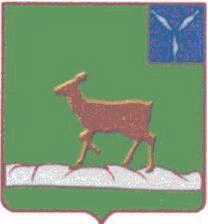 ИВАНТЕЕВСКОЕ РАЙОННОЕ СОБРАНИЕИВАНТЕЕВСКОГО МУНИЦИПАЛЬНОГО РАЙОНАСАРАТОВСКОЙ ОБЛАСТИВосемнадцатое заседание               РЕШЕНИЕ №38	          от  2 ноября 2022 годас. ИвантеевкаО вынесении на публичные слушания  проекта решения районного Собрания «О бюджете Ивантеевскогомуниципального района на 2023 годи на плановый период 2024 и 2025 годов»В соответствии со статьёй 28 Федерального  закона от 6 октября 2003 года №131-ФЗ «Об общих принципах организации местного самоуправления в Российской Федерации», решением районного Собрания от 26 февраля 2020 года №10 «Об утверждении Положения о публичных слушаниях, общественных обсуждениях на территории Ивантеевского муниципального района» и на основании статей 11, 19 Устава Ивантеевского муниципального района, Ивантеевское районное Собрание РЕШИЛО:1. Вынести на публичные слушания проект решения районного Собрания «О бюджете Ивантеевского муниципального района на 2023 год и на плановый период 2024 и 2025 годов».2. Публичные слушания назначаются на 11 ноября 2022 года в 10.00 часов в зале заседаний администрации Ивантеевского муниципального района.3. Утвердить состав рабочей группы по организации и проведению публичных слушаний.4. Настоящее решение разместить на официальном  сайте Ивантеевского муниципального района Саратовской области в информационно-телекоммуникационной сети Интернет  http://ivanteevka64.ru в разделе «Открытый бюджет - Проект бюджета - Проект решения бюджета на 2023 год» и обнародовать в районном муниципальном учреждении культуры «Ивантеевская межпоселенческая центральная библиотека» и сельских филиалах.5. Решение вступает в силу с момента его опубликования (обнародования).Председатель Ивантеевскогорайонного Собрания 	                                                                   	А.М. НелинГлава Ивантеевского муниципального района Саратовской области                                                             	 В.В. Басов  Приложение №1 к решению районного Собрания от 02.11.2022  г. №38 «О вынесении на публичные слушания  проекта решения районного Собрания «О бюджете Ивантеевскогомуниципального района на 2023 годи на плановый период 2024 и 2025 годов»»Р Е Ш Е Н И Е (Проект)  от 2 ноября 2022 годас. ИвантеевкаО бюджете Ивантеевского муниципального района на 2023 год и на плановый период 2024 и 2025 годовНа основании статей 19 и 53 Устава Ивантеевского муниципального района, Ивантеевское районное Собрание РЕШИЛО:Пункт 1. Основные характеристики бюджета муниципального района на 2023 год и на плановый период 2024 и 2025 годов 1.Утвердить основные характеристики бюджета Ивантеевского муниципального района на 2023 год:1) общий объем доходов  в сумме 455604,1 тыс. рублей;	2) общий объем расходов в сумме 455604,1 тыс. рублей;3) дефицит (профицит) бюджета  муниципального района в сумме 0,0 тыс. руб.; 4) резервный фонд администрации Ивантеевского муниципального района в сумме  300,0 тыс. рублей.2.Утвердить основные характеристики бюджета Ивантеевского муниципального района на 2024 год и на 2025 год:1) общий объем доходов на 2024 год в сумме 384767,7 тыс. рублей и на 2025 год в сумме 381617,4 тыс. рублей;	2) общий объем расходов на 2024 год в сумме  384767,7 тыс. рублей, в том числе условно утвержденные расходы в сумме 3500,0 тыс. руб. и на 2025 год 381617,4 тыс. рублей, в том числе условно утвержденные расходы в сумме 7100,0 тыс. руб.; 3) дефицит (профицит) бюджета муниципального района в сумме 0,0 тыс. руб. на 2024 год и в сумме 0,0 тыс. руб. на 2025 год; 4) резервный фонд администрации Ивантеевского муниципального района на 2024 год в сумме 40,0 тыс. рублей, на 2025 год в сумме  40,0 тыс. рублей.Пункт 2. Безвозмездные поступления в бюджет Ивантеевского муниципального районаУтвердить безвозмездные поступления в бюджет Ивантеевского муниципального района на 2023 год и на плановый период 2024 и 2025 годов согласно приложению 1 к настоящему решению.Пункт 3. Особенности администрирования доходов бюджета Ивантеевского муниципального района в 2023 годуУстановить, что информационное взаимодействие между управлением Федерального казначейства по Саратовской области и администраторами доходов бюджета муниципального района может осуществляться через следующие уполномоченные органы:Муниципальное учреждение «Централизованная бухгалтерия отдела культуры Ивантеевского муниципального района Саратовской области»;Муниципальное учреждение «Централизованная бухгалтерия, обслуживающая муниципальные образовательные учреждения Ивантеевского муниципального района Саратовской области».Пункт 4. Нормативы распределения доходов между бюджетом Ивантеевского муниципального района и бюджетами сельских поселений на 2023 год и на плановый период 2024 и 2025 годов Утвердить нормативы распределения доходов между бюджетом муниципального района и бюджетами сельских поселений на 2023 год и на плановый период 2024 и 2025 годов согласно приложению 2 к настоящему решению. Пункт 5. Бюджетные ассигнования бюджета Ивантеевского муниципального района на 2023 год и на плановый период 2024 и 2025 годов 1. Утвердить:  1) объем бюджетных ассигнований муниципального дорожного фонда: 	на 2023 год в сумме 31649,8 тыс. рублей; 				                      	на 2024 год в сумме 36883,2 тыс. рублей; на 2025 год в сумме 39300,3 тыс. рублей. 2) общий объем бюджетных ассигнований на исполнение публичных нормативных обязательств:									на 2023 год в сумме 7014,6 тыс. рублей; 						на 2024 год в сумме 5113,2 тыс. рублей; 						на 2025 год в сумме 5075,3 тыс. рублей.	3) ведомственную структуру расходов бюджета Ивантеевского муниципального района на 2023 год и на плановый период 2024 и 2025 годов согласно приложению 3 к настоящему решению;	4) распределение бюджетных ассигнований бюджета Ивантеевского муниципального района на 2023 год  и на плановый период 2024 и 2025 годов по разделам, подразделам, целевым статьям (муниципальным программам района и непрограммным направлениям деятельности), группам видов расходов классификации расходов бюджета муниципального района согласно приложению 4 к настоящему решению;5) распределение бюджетных ассигнований бюджета Ивантеевского муниципального района на 2023 год и на плановый период 2024 и 2025 годов по целевым статьям (муниципальным программам района и не программным направлениям деятельности), группам видов расходов классификации расходов бюджета муниципального района согласно приложению 5 к настоящему решению.2. Установить, что субсидии юридическим лицам (за исключением субсидий муниципальным учреждениям, а также субсидий, указанных в пунктах 6-8 статьи 78 Бюджетного кодекса Российской Федерации), индивидуальным предпринимателям, физическим лицам – производителям товаров, работ, услуг в случаях, предусмотренных приложением 6 к настоящему решению, предоставляются в соответствии со сводной бюджетной росписью  бюджета муниципального района за счет бюджетных ассигнований и в пределах лимитов бюджетных обязательств путем перечисления средств субсидий на расчетные счета получателей субсидий, открытые в кредитных организациях, за исключением субсидий, указанных в части 3 статьи 5 Федерального закона «О федеральном бюджете на 2022 год и на плановый период 2023 и 2024 годов».Пункт 6. Межбюджетные трансферты, предоставляемые из бюджета Ивантеевского муниципального района бюджетам сельских поселений1. Утвердить бюджетные ассигнования на предоставление межбюджетных трансфертов из бюджета Ивантеевского муниципального района бюджетам поселений на 2023 год и на плановый период 2024 и 2025 годов согласно приложению 7 к настоящему решению.2. Утвердить распределение межбюджетных трансфертов бюджетам сельским поселениям района на 2023 год и на плановый период 2024 и 2025 годов: дотаций согласно приложению 8 к настоящему решению.  3.Установить долю налоговых, неналоговых доходов бюджета муниципального района на выравнивание бюджетной обеспеченности поселений на 2023 год в размере 4,6697593 процента, на 2024 год в размере 0,0431114 процента, на 2025 год в размере 0,0419407 процента.4. Порядок предоставления иных межбюджетных трансфертов бюджетам поселений устанавливается  Ивантеевским районным Собранием.5.Установить критерий выравнивания расчетной обеспеченности поселений на 2023 год и на плановый период 2024 и 2025 годы в размере 1,0.Пункт 7. Предоставление бюджетных кредитов из бюджета Ивантеевского муниципального района бюджетам поселений в 2023 году 1. Установить, что бюджетные кредиты бюджетам поселений предоставляются из бюджета Ивантеевского муниципального района в пределах общего объема бюджетных ассигнований, предусмотренных по источникам внутреннего финансирования дефицита бюджета муниципального района на эти цели: для покрытия временных кассовых разрывов, возникающих при исполнении бюджетов сельских поселений, на срок, не выходящий за пределы финансового года, в сумме 2000,0 тыс. рублей.2. Установить, что предоставление бюджетных кредитов местным бюджетам осуществляется без предоставления муниципальными образованиями района обеспечения исполнения своих обязательств по возврату бюджетных кредитов, уплате процентных и иных платежей, предусматриваемых соответствующими договорами.3. Установить плату за пользование бюджетными кредитами, указанными в части 1 настоящего пункта в размере 0,1 процента годовых.4. Бюджетные кредиты из бюджета Ивантеевского муниципального района бюджетам поселений предоставляются с соблюдением требований, установленных статьей 93.2 Бюджетного кодекса Российской Федерации, и при соблюдении поселением района ограничений и требований, установленных статьей 92.1 и статьей 107 Бюджетного кодекса Российской Федерации, на 1 число месяца, в котором предполагается перечисление бюджетного кредита, и в течение периода пользованием бюджетного кредита по состоянию на 1 января финансового года.5. Бюджетные кредиты из бюджета Ивантеевского муниципального района бюджетам поселений предоставляются на следующих условиях: привлечение кредитов от кредитных организаций исключительно по ставкам на уровне не более чем уровень ключевой ставки, установленный Центральным банком Российской Федерации, увеличенный на 1 процент годовых, в течение периода пользования бюджетным кредитом; выполнение мероприятий, направленных на повышение эффективности использования средств бюджетного кредита, и (или) отдельных обязательств по реализации мер по повышению качества управления муниципальными финансами, включенных в договор о предоставлении бюджетного кредита. Пункт 8. Источники внутреннего финансирования дефицита бюджета Ивантеевского муниципального района, муниципальные внутренние заимствования района и муниципальный долг  района     1. Утвердить источники внутреннего финансирования дефицита бюджета муниципального района на 2023 год и на плановый период 2024 и 2025 годов согласно приложению 9 к настоящему решению;  2. Утвердить программу внутренних заимствований муниципального района на 2023 год и на плановый период 2024 и 2025 годов согласно приложению  10 к настоящему решению.  3. Установить верхний предел муниципального внутреннего долга Ивантеевского муниципального района:по состоянию на 1 января 2024 года в сумме 10400,0 тыс. рублей, в том числе верхний предел долга по муниципальным гарантиям Ивантеевского муниципального района  в сумме 0,0 тыс. рублей;по состоянию на 1 января 2025 года в сумме 10400,0 тыс. рублей, в том числе верхний предел долга по муниципальным гарантиям Ивантеевского муниципального района  в сумме 0,0 тыс. рублей;по состоянию на 1 января 2026 года в сумме 10400,0 тыс. рублей, в том числе верхний предел долга по муниципальным гарантиям Ивантеевского муниципального района  в сумме 0,0 тыс. рублей.Пункт 9. Особенности исполнения бюджета Ивантеевского муниципального района1. Остатки средств бюджета муниципального района, находящиеся по состоянию на 1 января 2023 года на едином счете бюджета муниципального района, в 2023 году могут направляться на увеличение бюджетных ассигнований на:оплату заключенных от имени района муниципальных контрактов на поставку товаров, выполнение работ, оказание услуг, подлежавших в соответствии с условиями этих муниципальных контрактов оплате в 2022 году, в объеме, не превышающем сумму остатка не использованных на начало текущего финансового года бюджетных ассигнований на исполнение указанных муниципальных контрактов;предоставление субсидий юридическим лицам, предоставление которых в 2022 году осуществлялось в пределах суммы, необходимой для оплаты денежных обязательств получателей субсидий, источником финансового обеспечения которых являлись указанные субсидии в объеме, не превышающем сумму остатка неиспользованных бюджетных ассигнований на указанные цели.Остатки средств бюджета муниципального района, находящиеся по состоянию на 1 января 2023 года на едином счете бюджета муниципального района, в объеме, необходимом для покрытия временных кассовых разрывов, возникающих в ходе исполнения бюджета муниципального района в 2023 году, могут направляться на их покрытие2. Установить, что средства в объеме остатков субсидий,  предоставленных в 2022 году муниципальным бюджетным учреждениям на финансовое обеспечение выполнения муниципальных заданий на оказание муниципальных услуг (выполнение работ), образовавшихся в связи с недостижением муниципальными бюджетными учреждениями установленных муниципальным заданием показателей, характеризующих объем муниципальных услуг (работ), подлежат в установленном Администрацией  района  порядке возврату в бюджет Ивантеевского муниципального района.3. Установить в соответствии с пунктом 7.2 решения Ивантеевского районного Собрания от 25 декабря 2007 года №143 «О бюджетном процессе в Ивантеевском муниципальном районе» следующие дополнительные основания для внесения изменений в сводную бюджетную роспись бюджета муниципального района  без внесения изменений в настоящее решение:внесение в установленном порядке изменений в муниципальные программы района в части перераспределения бюджетных ассигнований между мероприятиями программы и (или) изменения состава мероприятий муниципальной программы района в пределах общего объема бюджетных ассигнований, утвержденного настоящим решением на финансовое обеспечение реализации муниципальной программы района;перераспределение бюджетных ассигнований между главными распорядителями средств местного бюджета, разделами, подразделами, целевыми статьями и видами расходов классификации расходов областного бюджета, мероприятиями муниципальной программы района в пределах общего объема средств, предусмотренных на мероприятия государственных программ Российской Федерации, не связанных с реализацией Указа;увеличение (уменьшение) бюджетных ассигнований на сумму средств целевого назначения, поступающих (планируемых к поступлению) в местный бюджет (возвращаемых (планируемых к уменьшению) из местного бюджета) от юридических и физических лиц.4. В бюджет Ивантеевского муниципального района  зачисляется 30 процентов прибыли муниципальных унитарных предприятий муниципального района, остающейся после уплаты налогов  и иных обязательных платежей.Пункт 10. Особенности установления отдельных расходных обязательств  бюджета Ивантеевского муниципального районаУстановить исходя из прогнозируемого уровня инфляции (декабрь 2022 года к декабрю 2021 года) размер индексации с 1 октября 2023 года на 6,1 процента, с 1 октября 2024 года на 4,0 процента, с 1 октября 2025 года на 3,9 процента:  размеров денежного вознаграждения лицам, замещающим муниципальные должности района, и окладов месячного денежного содержания по должностям муниципальной службы района.Пункт 11. Вступление в силу настоящего решенияНастоящее решение вступает в силу с 1 января 2023 года.Председатель Ивантеевскогорайонного Собрания 	                                                                   А.М. НелинГлава Ивантеевского муниципального района Саратовской области                                                                       В.В. Басов  Приложение №2к решению  районного Собрания02.11.2022 г. №38«О вынесении на публичные слушания  проекта решения районного Собрания «О бюджете Ивантеевскогомуниципального района на 2023 годи на плановый период 2024 и 2025 годов»»Состав рабочей группыпо организации и проведению публичных слушанийБасов Василий Вячеславович	  - глава Ивантеевского муниципального района - Председатель рабочей группы.	Телефон 5-16-33Члены рабочей группы:Лебедихина Валентина Ивановна	-  начальник финансового управления администрации Ивантеевского муниципального района – секретарь рабочей группы 		     Телефон 5-16-76Егорова Елена Анатольевна - начальник отдела экономики администрации Ивантеевского муниципального района, член рабочей группы	Телефон 5-16-48Председатель Ивантеевскогорайонного Собрания 	                                                                   А.М. НелинГлава Ивантеевского муниципального района Саратовской области                                                                        В.В. Басов                                                                                                          Приложение №1 к  проекту решения районного Собранияот 02.11.2022 г. № «О бюджете Ивантеевского муниципального района на 2023 год и на плановый период 2024 и 2025 годов» Безвозмездные поступления в бюджет Ивантеевского муниципального района на 2023 год и на плановый период 2024 и 2025 годов    тыс. руб.Председатель Ивантеевскогорайонного Собрания 	                                                                   	    А.М. НелинГлава Ивантеевского муниципального района Саратовской области                                                             	     В.В. Басов                                                               Приложение № 2 к  проекту решения районного Собранияот 02.11.2022 г. № «О бюджете Ивантеевского муниципального района на 2023 год и на плановый период 2024 и 2025 годов»Нормативы распределения доходов между  бюджетом муниципального района и бюджетами сельских поселений на 2023 год и на плановый период 2024 и 2025 годов                                                                                                      в процентахПредседатель Ивантеевскогорайонного Собрания 	                                                                   		А.М. НелинГлава Ивантеевского муниципального района Саратовской области                                                             	 В.В. Басов  Приложение №3 к  проекту решения районного Собранияот 02.11.2022 г. № «О бюджете Ивантеевского муниципального района на 2023 год и на плановый период 2024 и 2025 годов»Ведомственная структура расходов бюджетаИвантеевского муниципального района на 2023 год и на плановый период 2024 и 2025 годов                                                                                                                                                                                  тыс. руб.Председатель Ивантеевскогорайонного Собрания 	                                                                   	      А.М. НелинГлава Ивантеевского муниципального района Саратовской области                                                             	        В.В. Басов                                                                  Приложение № 4 к  проекту решения районного Собранияот 02.11.2022 г. № «О бюджете Ивантеевского муниципального района на 2023 год и на плановый период 2024 и 2025 годов»Распределение бюджетных ассигнований бюджета Ивантеевского муниципального района на 2023 год и на плановый период 2024 и 2025 годов по разделам, подразделам, целевым статьям (муниципальным программам района и непрограммным направлениям деятельности), группам видов расходов, классификации расходов бюджета муниципального районатыс. руб.Председатель Ивантеевскогорайонного Собрания 	                                                                   	А.М. НелинГлава Ивантеевского муниципального района Саратовской области                                                             	 В.В. Басов  Приложение № 5 к  проекту решения районного Собранияот 02.11.2022 г. № «О бюджете Ивантеевского муниципального района на 2023 год и на плановый период 2024 и 2025 годов»Распределение бюджетных ассигнований бюджета Ивантеевского муниципального района на 2023 год и на плановый период 2024 и 2025 годов по целевым статьям (муниципальным программам района и не программным направлениям деятельности), группам видов расходов классификации расходов бюджета муниципального районатыс. руб.Председатель Ивантеевскогорайонного Собрания 	                                                                   	А.М. НелинГлава Ивантеевского муниципального района Саратовской области                                                                                  В.В. Басов  Приложение № 6 к  проекту решения районного Собранияот 02.11.2022 г. № «О бюджете Ивантеевского муниципального района на 2023 год и на плановый период 2024 и 2025 годов»Случаи предоставления субсидий юридическим лицам (за исключением субсидий муниципальным учреждениям, а также субсидий, указанных в пунктах 6-8 статьи 78 Бюджетного кодекса Российской Федерации), индивидуальным предпринимателям, физическим лицам – производителям товаров, работ, услугРаздел I. Субсидии юридическим лицам (за исключением субсидий муниципальным учреждениям, а также субсидий, указанных в пунктах 6-8 статьи 78 Бюджетного кодекса Российской Федерации), индивидуальным предпринимателям, физическим лицам, представляемые на безвозмездной и безвозвратной основе  в целях возмещения недополученных доходов и (или) на финансовое обеспечение (возмещения) затрат в связи с производством (реализацией) товаров (за исключением подакцизных товаров кроме автомобилей легковых и мотоциклов, винодельческих продуктов, произведенных из выращенного на территории Российской Федерации винограда), выполнением работ, оказанием услуг.1.1. Субсидия муниципальным унитарным предприятиям района на финансовое обеспечение (возмещения) затрат на опубликование муниципальных правовых актов и иной официальной информации.Председатель Ивантеевскогорайонного Собрания 	                                                                   	А.М. НелинГлава Ивантеевского муниципального района Саратовской области                                                             	 В.В. Басов    	Приложение № 7 к  проекту решения районного Собранияот 02.11.2022 г. № «О бюджете Ивантеевского муниципального района на 2023 год и на плановый период 2024 и 2025 годов»Бюджетные ассигнования на предоставление межбюджетныхтрансфертов из бюджета Ивантеевского муниципального района бюджетам поселений на 2023 год и на плановый период  2024 и 2025 годов(тыс. рублей)Председатель Ивантеевскогорайонного Собрания 	                                                                   	        А.М. НелинГлава Ивантеевского муниципального района Саратовской области                                                                                       В.В. Басов  Приложение № 8 к  проекту решения районного Собранияот 02.11.2022 г. № «О бюджете Ивантеевского муниципального района на 2023 год и на плановый период 2024 и 2025 годов»Таблица 1Распределение дотации на выравнивание бюджетной обеспеченности поселений из бюджета Ивантеевского муниципального района на 2023 год и на плановый период 2024 и 2025 годов(тыс. руб.)Таблица 2Распределение  дотации на выравнивание бюджетной обеспеченности поселений из бюджета Ивантеевского муниципального района на 2023 год и на плановый период 2024 и 2025 годов за счет субвенций на исполнение государственных полномочий по расчету и предоставлению дотации поселениям(тыс. руб.)Председатель Ивантеевскогорайонного Собрания 	                                                                   А.М. НелинГлава Ивантеевского муниципального района Саратовской области                                                                        В.В. Басов                                                                Приложение № 9 к  проекту решения районного Собранияот 02.11.2022 г. № «О бюджете Ивантеевского муниципального района на 2023 год и на плановый период 2024 и 2025 годов»Источники внутреннего финансированиядефицита бюджета Ивантеевского муниципального района  на 2023 год и на плановый период 2024 и 2025 годовтыс. руб.                           Председатель Ивантеевскогорайонного Собрания 	                                                                   	А.М. НелинГлава Ивантеевского муниципального района Саратовской области                                                             	 В.В. Басов  Приложение № 10 к  проекту решения районного Собранияот 02.11.2022 г. № «О бюджете Ивантеевского муниципального района на 2023 год и на плановый период 2024 и 2025 годов»Программа  внутренних заимствованийИвантеевского муниципального района на 2023 год и на плановый                               период 2024 и 2025 годов                                                                                                                                                                                                                                                                                 тыс. руб.Председатель Ивантеевскогорайонного Собрания 	                                                                   А.М. НелинГлава Ивантеевского муниципального района Саратовской области                                                                         В.В. Басов  Код бюджетной классификацииНаименование доходов2023 год2024 год2025 год2 00 00000 00 0000 000Безвозмездные поступления348532,2268789,0262401,32 02 00000 00 0000 000Безвозмездные поступления от других бюджетов бюджетной системы Российской Федерации348532,2268789,0262401,32 02 10000 00 0000 000Дотации бюджетам бюджетной системы Российской Федерации83886,023146,222193,12 02 15001 00 0000 150Дотации  на выравнивание  бюджетной обеспеченности33777,123146,222193,12 02 15001 05 0000 150Дотации бюджетам муниципальных районов на выравнивание бюджетной обеспеченности из бюджета субъекта Российской Федерации 33777,123146,222193,12 02 15002 00 0000 150Дотации  на поддержку мер по обеспечению сбалансированности бюджетов50108,92 02 15002 05 0000 150Дотации бюджетам муниципальных районов на поддержку мер по обеспечению сбалансированности бюджетов 50108,92 02 20 000 00 0000 150Субсидии бюджетам субъектов Российской Федерации и муниципальных образований 22623,10,00,0 202 29999 05 0078 150Субсидии бюджетам муниципальных районов области  на сохранение достигнутых показателей повышения оплаты труда отдельных категорий работников бюджетной сферы18623,10,00,0 202 29999 05 0086 150Субсидии бюджетам муниципальных районов области на проведение капитального и текущего ремонтов муниципальных образовательных организаций4000,00,00,0Субвенции бюджетам субъектов Российской Федерации и муниципальных образований.236182,2236230,5236295,92 02 30024 05 0001 150Субвенции бюджетам муниципальных районов области  на финансовое обеспечение образовательной деятельности муниципальных общеобразовательных  учреждений182284,4182284,4182284,42 02 30024 05 0003 150Субвенции бюджетам муниципальных районов области на осуществление органами местного самоуправления государственных полномочий по созданию и организации деятельности комиссий по делам несовершеннолетних и защите их прав370,6370,6370,62 02 30024 05 0007 150Субвенция бюджетам  муниципальных районов области на исполнение государственных  полномочий по расчету и предоставлению дотаций поселениям744,7774,3820,3202 30024 05 0008 150Субвенции бюджетам муниципальных районов области на осуществление органами местного самоуправления государственных полномочий по образованию и обеспечению деятельности административных комиссий, определению перечня должностных лиц, уполномоченных составлять протоколы об административных правонарушениях370,6370,6370,62 02 30024 05 0009 150Субвенции бюджетам муниципальных районов на осуществление органами местного самоуправления отдельных государственных полномочий по осуществлению деятельности по опеке и попечительству в отношении несовершеннолетних граждан  в части расходов на оплату труда, уплату страховых взносов по обязательному социальному страхованию в государственные внебюджетные фонды Российской Федерации,  обеспечение деятельности штатных работников370,6370,6370,62 02 30024 05 0010 150Субвенции бюджетам муниципальных районов области на осуществление органами местногосамоуправления государственных полномочий по организации предоставления гражданам субсидий на оплату жилого помещения и коммунальных услуг370,6370,6370,62 02 30024 05 0011 150Субвенции бюджетам муниципальных районов области на осуществление органами местного самоуправления отдельных государственных полномочий по осуществлению деятельности по опеке и попечительству в отношении совершеннолетних граждан370,6370,6370,62 02 30024 05 0012 150Субвенции бюджетам муниципальных районов области на осуществление органами местного самоуправления государственных полномочий по организации предоставления компенсации родительской платы  за присмотр и уход за детьми в образовательных организациях, реализующих основную общеобразовательную программу дошкольного образования149,5149,5149,52 02 30024 05 0014 150Субвенции бюджетам муниципальных районов области на компенсацию родительской платы за присмотр и уход за детьми  в образовательных организациях, реализующих основную общеобразовательную программу дошкольного образования3214,43214,43214,42 02 30024 05 0016 150Субвенции бюджетам муниципальных районов области  на осуществление органами местного самоуправления   государственных полномочий по предоставлению гражданам субсидий на оплату жилого помещения и коммунальных услуг444,3463,0482,42 02 30024 05 0027 150Субвенции бюджетам муниципальных районов области на предоставление питания отдельным категориям обучающихся в муниципальных образовательных организациях, реализующих образовательные программы начального общего, основного общего и среднего общего образования3268,33268,33268,32 02 30024 05 0028 150Субвенции бюджетам муниципальных районов области на частичное финансирование расходов на присмотр и уход за детьми дошкольного возраста в муниципальных образовательных организациях, реализующих основную общеобразовательную программу дошкольного образования856,3856,3856,32 02 30024 05 0029 150Субвенции бюджетам муниципальных районов области на осуществление органами местного самоуправления государственных полномочий по организации предоставления питания отдельным категориям обучающихся в муниципальных образовательных организациях, реализующих образовательные программы начального общего, основного общего и среднего общего образования, и частичному финансированию расходов на присмотр и уход за детьми дошкольного возраста в муниципальных образовательных организациях, реализующих основную общеобразовательную программу дошкольного образования116,4116,4116,42 02 30024 05 0037 150Субвенции бюджетам муниципальных районов области  на финансовое обеспечение образовательной деятельности муниципальных дошкольных  образовательных  организаций43156,643156,643156,62 02 30024 05 0043 150Субвенции бюджетам муниципальных районов области  на осуществление органами местного самоуправления отдельных государственных полномочий по организации проведения мероприятий при осуществлении деятельности по обращению с животными без владельцев74,974,974,9Субвенции бюджетам муниципальных районов области  на компенсацию стоимости горячего питания родителям (законным представителям) обучающихся по образовательным программам начального общего образования на дому детей-инвалидов и детей, нуждающихся в длительном лечении, которые по состоянию здоровья временно или постоянно не могут посещать образовательные организации19,419,419,4  2 02 40000 00 0000 150Иные межбюджетные трансферты5840,99412,33912,3 2 02 40014 05 0000 150Межбюджетные трансферты, передаваемые бюджетам муниципальных районов из бюджетов поселений на осуществление части полномочий по решению вопросов местного значения в соответствии с заключенными соглашениями3415,53415,53415,52 02 49999 05 0015 150Межбюджетные трансферты, передаваемые бюджетам муниципальных районов области на размещение социально значимой информации в печатных средствах массовой информации, учрежденных органами местного самоуправления496,8496,8496,82 02 49999 05 0020 150Межбюджетные трансферты, передаваемые бюджетам муниципальных районов области на осуществление мероприятий в области энергосбережения и повышения энергетической эффективности5500,02 02 49999 05 0067 150Межбюджетные трансферты, передаваемые бюджетам муниципальных районов области на оснащение и укрепление материально-технической базы образовательных организаций1928,6ИТОГО348532,2268789,0262401,3Код бюджетнойклассификацииНаименование доходаПоступления в бюджет муниципаль-ного районаПоступ-ленияв                бюджетсельскихпоселений1 09 00000 00 0000 000 ЗАДОЛЖЕННОСТЬ И ПЕРЕРАСЧЕТЫ ПО ОТМЕНЕННЫМ НАЛОГАМ, СБОРАМ И ИНЫМ ОБЯЗАТЕЛЬНЫМ ПЛАТЕЖАМ1 09 07033 05 0000 110Целевые сборы с граждан и предприятий, учреждений, организаций на содержание милиции, благоустройство территорий, на нужды образования и другие цели мобилизуемые на территории муниципальных районов1001 09 07053 05 0000 110Прочие местные налоги и сборы, мобилизуемые на территориях муниципальных районов1001 11 00000 00 0000 000ДОХОДЫ ОТ ИСПОЛЬЗОВАНИЯ ИМУЩЕСТВА, НАХОДЯЩЕГОСЯ В ГОСУДАРСТВЕННОЙ И МУНИЦИПАЛЬНОЙ СОБСТВЕННОСТИ1 11 02033 05 0000 120Доходы от размещения временно свободных средств бюджетов муниципальных районов1001 11 02033 10 0000 120Доходы от размещения временно свободных средств бюджетов сельских поселений1001 13 00000 00 0000 000ДОХОДЫ ОТ ОКАЗАНИЯ ПЛАТНЫХ УСЛУГ  И КОМПЕНСАЦИИ ЗАТРАТ ГОСУДАРСТВА1 13 01995 05 0000 130Прочие доходы от оказания платных услуг (работ) получателями средств бюджетов муниципальных районов 1001 13 01995 10 0000 130Прочие доходы от оказания платных услуг (работ) получателями средств бюджетов сельских поселений1001 13 02065 05 0000 130Доходы, поступающие в порядке возмещения расходов, понесенных в связи с эксплуатацией  имущества муниципальных районов100113 02065 10 0000 130Доходы, поступающие в порядке возмещения расходов, понесенных в связи с эксплуатацией имущества сельских поселений100113 02995 05 0000 130Прочие доходы от компенсации затрат  бюджетов муниципальных районов100113 02995 10 0000 130Прочие доходы от компенсации затрат бюджетов сельских поселений1001 14 00000 00 0000 000ДОХОДЫ ОТ ПРОДАЖИ МАТЕРИАЛЬНЫХ И НЕМАТЕРИАЛЬНЫХ АКТИВОВ1 14 03050 05 0000 410Средства от распоряжения и реализации выморочного имущества, обращенного в собственность муниципальных районов (в части реализации основных средств по указанному имуществу)1001 14 03050 05 0000 440Средства от распоряжения и реализации выморочного имущества, обращенного в собственность муниципальных районов (в части реализации материальных запасов по указанному имуществу)1001 16 00000 00 0000 000ШТРАФЫ, САНКЦИИ, ВОЗМЕЩЕНИЕ УЩЕРБА1 16 10031 05 0000 140Возмещение ущерба при возникновении страховых случаев, когда выгодоприобретателями выступают получатели средств бюджета муниципального района1001 16 10031 10 0000 140Возмещение ущерба при возникновении страховых случаев, когда выгодоприобретателями выступают получатели средств бюджета сельского поселения1001 16 10032 05 0000 140Прочее возмещение ущерба, причиненного муниципальному имуществу муниципального района (за исключением имущества, закрепленного за муниципальными бюджетными (автономными) учреждениями, унитарными предприятиями)1001 16 10032 10 0000 140Прочее возмещение ущерба, причиненного муниципальному имуществу сельского поселения (за исключением имущества, закрепленного за муниципальными бюджетными (автономными) учреждениями, унитарными предприятиями)1001 17 00000 00 0000 000ПРОЧИЕ НЕНАЛОГОВЫЕ ДОХОДЫ1 17 01050 05 0000 180Невыясненные поступления, зачисляемые в бюджеты муниципальных районов 1001 17 01050 10 0000 180Невыясненные поступления, зачисляемые в бюджеты сельских поселений1001 17 05050 05 0000 180Прочие неналоговые доходы бюджетов муниципальных районов1001 17 05050 10 0000 180Прочие неналоговые доходы бюджетов сельских поселений1001 17 15030 10 0000 150Инициативные платежи, зачисляемые в бюджеты сельских поселений*100НаименованиеКодРаз-делПод-разделЦелевая статьяВид расходов2023г2024г2025гНаименованиеКодРаз-делПод-разделЦелевая статьяВид расходов2023г2024г2025г123456789Отдел культуры и кино администрации Ивантеевского муниципального района05762 560,928 583,327 502,8КУЛЬТУРА, КИНЕМАТОГРАФИЯ0570862 560,928 583,327 502,8Культура057080151 943,024 027,122 946,6Муниципальная программа «Развитие культуры  Ивантеевского муниципального района »057080182 0 00 0000051 943,024 027,122 946,6Подпрограмма «Развитие библиотечно-информационного обслуживания населения»057080182 1 00 0000012 997,24 790,04 790,0Основное мероприятие "Оказание муниципальных услуг населению библиотеками района"057080182 1 01 000005 517,24 750,04 750,0Расходы на выполнение муниципальных заданий муниципальными бюджетами и автономными учреждениями057080182 1 01 041005 517,24 750,04 750,0Предоставление субсидий бюджетным, автономным учреждениям и иным некоммерческим организациям057080182101041006005 517,24 750,04 750,0Основное мероприятие "Комплектование книжных фондов муниципальных общедоступных библиотек"057080182 1 02 0000080,040,040,0Реализация основного мероприятия057080182 1 02 Z000080,040,040,0Предоставление субсидий бюджетным, автономным учреждениям и иным некоммерческим организациям057080182102Z000060080,040,040,0Основное мероприятие "Сохранение достигнутых показателей повышения оплаты труда отдельных категорий работников бюджетной сферы"057080182 1 05 000007 400,00,00,0Обеспечение сохранения достигнутых показателей повышения оплаты труда отдельных категорий работников бюджетной сферы057080182 1 05 725007 000,00,00,0Предоставление субсидий бюджетным, автономным учреждениям и иным некоммерческим организациям057080182105725006007 000,00,00,0Обеспечение сохранения достигнутых показателей повышения оплаты труда отдельных категорий работников бюджетной сферы
 за счет средств местного бюджета057080182 1 05 S2500400,00,00,0Предоставление субсидий бюджетным, автономным учреждениям и иным некоммерческим организациям057080182105S2500600400,00,00,0Подпрограмма« Развитие и организация культурного досуга, массового отдыха населения, народного и художественного творчества»057080182 2 00 0000038 945,819 237,118 156,6Основное мероприятие "Оказание муниципальных услуг населению культурно-досуговыми учреждениями (клубами)"057080182 2 01 0000027 209,018 337,117 256,6Расходы на выполнение муниципальных заданий муниципальными бюджетными и автономными учреждениями057080182 2 01 0410027 209,018 337,117 256,6Предоставление субсидий бюджетным, автономным учреждениям и иным некоммерческим организациям0570801822010410060027 209,018 337,117 256,6Основное мероприятие "Организация и проведение мероприятий, посвященных государственным, календарным праздникам, значимым событиям и памятным датам "057080182 2 02 00000400,0200,0200,0Реализация основного мероприятия057080182 2 02 Z0000400,0200,0200,0Предоставление субсидий бюджетным, автономным учреждениям и иным некоммерческим организациям057080182202Z0000600400,0200,0200,0Основное мероприятие "Укрепление материально-технической базы"057080182 2 03 000001 700,0700,0700,0Реализация основного мероприятия057080182 2 03 Z00001 700,0700,0700,0Предоставление субсидий бюджетным, автономным учреждениям и иным некоммерческим организациям057080182203Z00006001 700,0700,0700,0Основное мероприятие "Сохранение достигнутых показателей повышения оплаты труда отдельных категорий работников бюджетной сферы"057080182 2 05 000009 636,80,00,0Обеспечение сохранения достигнутых показателей повышения оплаты труда отдельных категорий работников бюджетной сферы057080182 2 05 725009 460,90,00,0Предоставление субсидий бюджетным, автономным учреждениям и иным некоммерческим организациям057080182205725006009 460,90,00,0Обеспечение сохранения достигнутых показателей повышения оплаты труда отдельных категорий работников бюджетной сферы
 за счет средств местного бюджета057080182 2 05 S2500175,90,00,0Предоставление субсидий бюджетным, автономным учреждениям и иным некоммерческим организациям057080182205S2500600175,90,00,0Другие вопросы в области культуры, кинематографии057080410 617,94 556,24 556,2Выполнение функций органами местного самоуправления057080491 0 00 000001 251,7524,0524,0Обеспечение деятельности органов местного самоуправления057080491 3 00 000001 251,7524,0524,0Расходы на обеспечение функций центрального аппарата057080491 3 00 022001 251,7524,0524,0Расходы на выплаты персоналу в целях обеспечения выполнения функций государственными (муниципальными) органами, казенными учреждениями, органами управления государственными внебюджетными фондами057080491300022001001 245,5520,8520,8Закупка товаров, работ и услуг для обеспечения государственных (муниципальных) нужд057080491300022002004,02,02,0Иные бюджетные ассигнования057080491300022008002,21,21,2Обеспечение деятельности учреждений (оказание муниципальных услуг, выполнение работ)057080493 0 00 000009 366,24 032,24 032,2Расходы на обеспечение деятельности муниципальных казенных учреждений057080493 0 00 042009 366,24 032,24 032,2Расходы на выплаты персоналу в целях обеспечения выполнения функций государственными (муниципальными) органами, казенными учреждениями, органами управления государственными внебюджетными фондами057080493000042001009 114,03 906,03 906,0Закупка товаров, работ и услуг для обеспечения государственных (муниципальных) нужд05708049300004200200250,0125,0125,0Иные бюджетные ассигнования057080493000042008002,21,21,2Управление образованием  администрации Ивантеевского муниципального района074300 706,1277 080,1270 124,2Образование07407297 491,7273 865,7266 909,8Дошкольное образование074070159 327,754 363,454 363,4Муниципальная программа «Развитие образования  Ивантеевского муниципального  района»074070183 0 00 0000059 327,754 363,454 363,4Подпрограмма «Развитие  системы дошкольного образования»074070183 1 00 0000059 327,754 363,454 363,4Основное мероприятие "Оказание муниципальной услуги по реализации основных общеобразовательных программ дошкольного образования "074070183 1 01 0000057 901,953 763,453 763,4Расходы на выполнение муниципальных заданий муниципальными и автономными учреждениями074070183 1 01 0410014 144,910 006,410 006,4Предоставление субсидий бюджетным, автономным учреждениям и иным некоммерческим организациям0740701831010410060014 144,910 006,410 006,4Финансовое обеспечение образовательной деятельности муниципальных дошкольных образовательных организаций074070183 1 01 7670043 156,643 156,643 156,6Предоставление субсидий бюджетным, автономным учреждениям и иным некоммерческим организациям0740701831017670060043 156,643 156,643 156,6Частичное финансирование расходов на присмотр и уход за детьми дошкольного возраста в муниципальных образовательных организациях, реализующих основную общеобразовательную программу дошкольного образования074070183 1 01 76900600,4600,4600,4Предоставление субсидий бюджетным, автономным учреждениям и иным некоммерческим организациям07407018310176900600600,4600,4600,4Основное мероприятие "Укрепление материально-технической базы" 074070183 1 02 00000540,40,00,0Оснащение и укрепление материально-технической базы образовательных организаций074070183 1 02 79Г40320,40,00,0Предоставление субсидий бюджетным, автономным учреждениям и иным некоммерческим организациям07407018310279Г40600320,40,00,0Реализация основного мероприятия074070183 1 02 Z0000220,00,00,0Предоставление субсидий бюджетным, автономным учреждениям и иным некоммерческим организациям074070183102Z0000600220,00,00,0Основное мероприятие "Обеспечение условий безопасности объектов образовательных учреждений074070183 1 04 00000885,4600,0600,0Реализация основного мероприятия074070183 1 04 Z0000885,4600,0600,0Предоставление субсидий бюджетным, автономным учреждениям и иным некоммерческим организациям074070183104Z0000600885,4600,0600,0Общее образование0740702213 113,3204 890,4197 934,5Муниципальная программа «Развитие образования  Ивантеевского муниципального  района»074070283 0 00 00000213 113,3204 890,4197 934,5Подпрограмма "Развитие системы общего образования"074070283 2 00 00000213 113,3204 890,4197 934,5Основное мероприятие "Оказание муниципальной услуги по реализации основных общеобразовательных программ начального общего, основного общего, среднего общего образования "074070283 2 01 00000203 302,8195 802,7194 346,8Расходы на выполнение муниципальных заданий муниципальными бюджетными и автономными учреждениями 074070283 2 01 0410020 762,513 262,411 806,5Предоставление субсидий бюджетным, автономным учреждениям и иным некоммерческим организациям0740702832010410060020 762,513 262,411 806,5Частичное финансирование расходов на присмотр и уход за детьми дошкольного возраста в муниципальных образовательных организациях, реализующих основную общеобразовательную программу дошкольного образования074070283 2 01 76900255,9255,9255,9Предоставление субсидий бюджетным, автономным учреждениям и иным некоммерческим организациям07407028320176900600255,9255,9255,9Финансовое обеспечение образовательной деятельности муниципальных общеобразовательных учреждений074070283 2 01 77000182 284,4182 284,4182 284,4Предоставление субсидий бюджетным, автономным учреждениям и иным некоммерческим организациям07407028320177000600182 284,4182 284,4182 284,4Основное мероприятие "Укрепление и развитие материально-технической базы"074070283 2 02 000006 080,10,00,0Проведение капитального и текущего ремонта муниципальных образовательных организаций074070283 2 02 72Г004 000,00,00,0Закупка товаров, работ и услуг для обеспечения государственных (муниципальных) нужд07407028320272Г002004 000,00,00,0Оснащение и укрепление материально-технической базы образовательных организаций074070283 2 02 79Г401 078,20,00,0Предоставление субсидий бюджетным, автономным учреждениям и иным некоммерческим организациям07407028320279Г406001 078,20,00,0Проведение капитального и текущего ремонта муниципальных образовательных организаций за счет средств местного бюджета074070283 2 02 S2Г00123,70,00,0Закупка товаров, работ и услуг для обеспечения государственных (муниципальных) нужд074070283202S2Г00200123,70,00,0Реализация основного мероприятия074070283 2 02 Z0000878,20,00,0Предоставление субсидий бюджетным, автономным учреждениям и иным некоммерческим организациям074070283202Z0000600878,20,00,0Основное мероприятие "Обеспечение условий безопасности объектов образовательных учреждений"074070283 2 05 00000442,7300,0300,0Реализация основного мероприятия074070283 2 05 Z0000442,7300,0300,0Предоставление субсидий бюджетным, автономным учреждениям и иным некоммерческим организациям074070283205Z0000600442,7300,0300,0Основное мероприятие  "Мероприятия, направленные на энергосбережение и повышение энергетической эффективности использования энергетических ресурсов"074070283 2 06 000000,05 500,00,0Осуществление мероприятий в области энергосбережения и повышения энергетической эффективности074070283 2 06 79Б000,05 500,00,0Предоставление субсидий бюджетным, автономным учреждениям и иным некоммерческим организациям07407028320679Б006000,05 500,00,0Основное мероприятие "Организация предоставления питания отдельным категориям обучающихся в муниципальных образовательных организациях, реализующих образовательные программы начального общего, основного общего и среднего общего образования»074070283 2 09 000003 287,73 287,73 287,7Компенсация стоимости горячего питания родителям (законным представителям) обучающихся по образовательным программам начального общего образования на дому детей-инвалидов и детей, нуждающихся в длительном лечении, которые по состоянию здоровья временно или постоянно не могут посещать образовательные организации074070283 2 09 7716019,419,419,4Предоставление субсидий бюджетным, автономным учреждениям и иным некоммерческим организациям0740702832097716060019,419,419,4Предоставление питания отдельным категориям обучающихся в муниципальных образовательных организациях, реализующих образовательные программы начального общего, основного общего и среднего общего образования074070283 2 09 772003 268,33 268,33 268,3Предоставление субсидий бюджетным, автономным учреждениям и иным некоммерческим организациям074070283209772006003 268,33 268,33 268,3Дополнительное образование детей074070312 447,07 061,07 061,0Муниципальная программа «Развитие образования  Ивантеевского муниципального  района»074070383 0 00 0000012 447,07 061,07 061,0Подпрограмма «Развитие системы дополнительного образования»074070383 3 00 0000012 447,07 061,07 061,0Основное мероприятие "Оказание муниципальной услуги по реализации дополнительных общеразвивающих программ"074070383 3 01 000008 954,86 761,06 761,0Расходы на выполнение муниципальных заданий муниципальными бюджетными и автономными учреждениями074070383 3 01 041008 954,86 761,06 761,0Предоставление субсидий бюджетным, автономным учреждениям и иным некоммерческим организациям074070383301041006008 954,86 761,06 761,0Основное мероприятие "Сохранение достигнутых показателей повышения оплаты труда отдельных категорий работников бюджетной сферы"074070383 3 02 000002 162,20,00,0Обеспечение сохранения достигнутых показателей повышения оплаты труда отдельных категорий работников бюджетной сферы074070383 3 02 725002 162,20,00,0Предоставление субсидий бюджетным, автономным учреждениям и иным некоммерческим организациям074070383302725006002 162,20,00,0Основное мероприятие "Укрепление и развитие материально-технической базы"074070383 3 04 00000830,00,00,0Оснащение и укрепление материально-технической базы образовательных организаций074070383 3 04 79Г40530,00,00,0Предоставление субсидий бюджетным, автономным учреждениям и иным некоммерческим организациям07407038330479Г40600530,00,00,0Реализация основного мероприятия074070383 3 04 Z0000300,00,00,0Предоставление субсидий бюджетным, автономным учреждениям и иным некоммерческим организациям074070383304Z0000600300,00,00,0Основное мероприятие "Обеспечение персонифицированного финансирования дополнительного образования детей"074070383 3 07 00000500,0300,0300,0Реализация основного мероприятия074070383 3 07 Z0000500,0300,0300,0Предоставление субсидий бюджетным, автономным учреждениям и иным некоммерческим организациям074070383307Z0000600500,0300,0300,0Другие вопросы в области образования074070912 603,77 550,97 550,9Муниципальная программа «Развитие образования  Ивантеевского муниципального  района»074070983 0 00 00000810,0570,0570,0Подпрограмма "Организация отдыха, оздоровления, занятости детей и подростков " 074070983 5 00 00000810,0570,0570,0Основное мероприятие "Организация лагерей с дневным пребыванием при образовательных учреждениях "074070983 5 01 00000810,0570,0570,0Реализация основного мероприятия074070983 5 01 Z0000810,0570,0570,0Предоставление субсидий бюджетным, автономным учреждениям и иным некоммерческим организациям074070983501Z0000600810,0570,0570,0Осуществление переданных полномочий Российской Федерации, субъекта Российской Федерации и муниципальных образований074070990 0 00 00000265,9265,9265,9Осуществление переданных полномочий субъекта Российской Федерации за счет субвенций из областного бюджета в части обеспечения деятельности муниципальных учреждений и проведения мероприятий074070990 3 00 00000265,9265,9265,9Осуществление органами местного самоуправления государственных полномочий по организации предоставления питания отдельным категориям обучающихся в муниципальных образовательных организациях, реализующих образовательные программы начального общего, основного общего и среднего общего образования, и частичному финансированию расходов на присмотр и уход за детьми дошкольного возраста в муниципальных образовательных организациях, реализующих основную общеобразовательную программу дошкольного образования074070990 3 00 77300116,4116,4116,4Расходы на выплаты персоналу в целях обеспечения выполнения функций государственными (муниципальными) органами, казенными учреждениями, органами управления государственными внебюджетными фондами07407099030077300100101,6101,6101,6Закупка товаров, работ и услуг для обеспечения государственных (муниципальных) нужд0740709903007730020014,814,814,8Осуществление органами местного самоуправления государственных полномочий по организации предоставления компенсации родительской платы за присмотр и уход за детьми в образовательных организациях, реализующих основную общеобразовательную программу дошкольного образования074070990 3 00 77800149,5149,5149,5Расходы на выплаты персоналу в целях обеспечения выполнения функций государственными (муниципальными) органами, казенными учреждениями, органами управления государственными внебюджетными фондами0740709903007780010097,797,797,7Закупка товаров, работ и услуг для обеспечения государственных (муниципальных) нужд0740709903007780020051,851,851,8Выполнение функций органами местного самоуправления074070991 0 00 000001 562,4651,0651,0Обеспечение деятельности органов местного самоуправления074070991 3 00 000001 562,4651,0651,0Расходы на обеспечение функций центрального аппарата074070991 3 00 022001 562,4651,0651,0Расходы на выплаты персоналу в целях обеспечения выполнения функций государственными (муниципальными) органами, казенными учреждениями, органами управления государственными внебюджетными фондами074070991300022001001 562,4651,0651,0Обеспечение деятельности учреждений (оказание муниципальных услуг, выполнение работ)074070993 0 00 000009 965,46 064,06 064,0Расходы на обеспечение деятельности муниципальных казенных учреждений074070993 0 00 042009 965,46 064,06 064,0Расходы на выплаты персоналу в целях обеспечения выполнения функций государственными (муниципальными) органами, казенными учреждениями, органами управления государственными внебюджетными фондами074070993000042001009 374,45 804,05 804,0Закупка товаров, работ и услуг для обеспечения государственных (муниципальных) нужд07407099300004200200590,0260,0260,0Иные бюджетные ассигнования074070993000042008001,00,00,0Социальная политика074103 214,43 214,43 214,4Охрана семьи и детства07410043 214,43 214,43 214,4Осуществление переданных полномочий Российской Федерации, субъекта Российской Федерации и муниципальных образований074100490 0 00 000003 214,43 214,43 214,4Осуществление переданных полномочий субъекта Российской Федерации за счет субвенций из областного бюджета в части обеспечения деятельности муниципальных учреждений и проведения мероприятий074100490 3 00 000003 214,43 214,43 214,4Компенсация родительской платы за присмотр и уход за детьми в образовательных организациях, реализующих основную общеобразовательную программу дошкольного образования074100490 3 00 779003 214,43 214,43 214,4Социальное обеспечение и иные выплаты населению074100490300779003003 214,43 214,43 214,4Администрация Ивантеевского муниципального района Саратовской области30077 292,468 256,169 695,8Общегосударственные вопросы3000134 813,223 995,523 236,1Функционирование высшего должностного лица субъекта Российской Федерации и муниципального образования30001022 022,31 306,51 258,1Выполнение функций органами местного самоуправления300010291 0 00 000002 022,31 306,51 258,1Обеспечение деятельности органов местного самоуправления300010291 3 00 000002 022,31 306,51 258,1Расходы на обеспечение деятельности главы муниципального района (образования)300010291 3 00 023002 022,31 306,51 258,1Расходы на выплаты персоналу в целях обеспечения выполнения функций государственными (муниципальными) органами, казенными учреждениями, органами управления государственными внебюджетными фондами300010291300023001002 022,31 306,51 258,1Функционирование Правительства Российской Федерации, высших исполнительных органов государственной власти субъектов Российской Федерации, местных администраций300010418 106,712 369,311 967,9Осуществление переданных полномочий Российской Федерации, субъекта Российской Федерации и муниципальных образований300010490 0 00 000002 868,62 510,12 485,8Осуществление переданных полномочий субъекта Российской Федерации за счет субвенций из областного бюджета в части обеспечения органов местного самоуправления района300010490 2 00 000001 853,01 853,01 853,0Осуществление органами местного самоуправления отдельных государственных полномочий по осуществлению деятельности по опеке и попечительству в отношении совершеннолетних граждан300010490 2 00 76400370,6370,6370,6Расходы на выплаты персоналу в целях обеспечения выполнения функций государственными (муниципальными) органами, казенными учреждениями, органами управления государственными внебюджетными фондами30001049020076400100336,6336,6336,6Закупка товаров, работ и услуг для обеспечения государственных (муниципальных) нужд3000104902007640020034,034,034,0Осуществление органами местного самоуправления государственных полномочий по образованию и обеспечению деятельности административных комиссий, определению перечня должностных лиц, уполномоченных составлять протоколы об административных правонарушениях300010490 2 00 76500370,6370,6370,6Расходы на выплаты персоналу в целях обеспечения выполнения функций государственными (муниципальными) органами, казенными учреждениями, органами управления государственными внебюджетными фондами30001049020076500100336,6336,6336,6Закупка товаров, работ и услуг для обеспечения государственных (муниципальных) нужд3000104902007650020034,034,034,0Осуществление органами местного самоуправления государственных полномочий по созданию и организации деятельности комиссий по делам несовершеннолетних и защите их прав300010490 2 00 76600370,6370,6370,6Расходы на выплаты персоналу в целях обеспечения выполнения функций государственными (муниципальными) органами, казенными учреждениями, органами управления государственными внебюджетными фондами30001049020076600100336,6336,6336,6Закупка товаров, работ и услуг для обеспечения государственных (муниципальных) нужд3000104902007660020034,034,034,0Осуществление органами местного самоуправления отдельных государственных полномочий по осуществлению деятельности по опеке и попечительству в отношении несовершеннолетних граждан в части расходов на оплату труда, уплату страховых взносов по обязательному социальному страхованию в государственные внебюджетные фонды Российской Федерации, обеспечение деятельности штатных работников300010490 2 00 77120370,6370,6370,6Расходы на выплаты персоналу в целях обеспечения выполнения функций государственными (муниципальными) органами, казенными учреждениями, органами управления государственными внебюджетными фондами30001049020077120100336,6336,6336,6Закупка товаров, работ и услуг для обеспечения государственных (муниципальных) нужд3000104902007712020034,034,034,0Осуществление органами местного самоуправления государственных полномочий по организации представления гражданам субсидий на оплату жилого помещения и коммунальных услуг300010490 2 00 77Б00370,6370,6370,6Расходы на выплаты персоналу в целях обеспечения выполнения функций государственными (муниципальными) органами, казенными учреждениями, органами управления государственными внебюджетными фондами30001049020077Б00100336,6336,6336,6Закупка товаров, работ и услуг для обеспечения государственных (муниципальных) нужд30001049020077Б0020034,034,034,0Осуществление администрацией муниципального района переданных полномочий от упраздненной администрации поселения, являющегося административным центром300010490 5 00 000001 015,6657,1632,8Осуществление администрацией Ивантеевского муниципального района переданных полномочий от упраздненной администрацией  Ивантеевского муниципального образования, являющегося административным центром300010490 5 00 024001 015,6657,1632,8Расходы на выплаты персоналу в целях обеспечения выполнения функций государственными (муниципальными) органами, казенными учреждениями, органами управления государственными внебюджетными фондами300010490500024001001 015,6657,1632,8Выполнение функций органами местного самоуправления300010491 0 00 0000015 238,19 859,29 482,1Обеспечение деятельности органов местного самоуправления300010491 3 00 0000015 238,19 859,29 482,1Расходы на обеспечение функций центрального аппарата300010491 3 00 0220015 218,19 846,39 469,7Расходы на выплаты персоналу в целях обеспечения выполнения функций государственными (муниципальными) органами, казенными учреждениями, органами управления государственными внебюджетными фондами3000104913000220010013 951,49 012,68 679,2Закупка товаров, работ и услуг для обеспечения государственных (муниципальных) нужд300010491300022002001 241,7817,6775,0Иные бюджетные ассигнования3000104913000220080025,016,115,5Уплата земельного налога, налога на имущество и транспортного налога органами муниципальной власти300010491 3 00 0610020,012,912,4Иные бюджетные ассигнования3000104913000610080020,012,912,4Резервные фонды3000111300,0193,8186,6Расходы по исполнению отдельных обязательств300011199 0 00 00000300,0193,8186,6Средства резервных фондов300011199 4 00 00000300,0193,8186,6Средства резервного фонда администрации Ивантеевского муниципального района300011199 4 00 08800300,0193,8186,6Иные бюджетные ассигнования30001119940008800800300,0193,8186,6Другие общегосударственные вопросы300011314 384,210 125,99 823,5Муниципальная программа «Развитие местного самоуправления Ивантеевского муниципального района»300011371 0 00 00000336,7217,5209,5Основное мероприятие "Оказание государственной поддержки Ассоциации «Совет муниципальных образований Саратовской области""300011371 0 01 0000069,745,043,4Реализация основного мероприятия300011371 0 01 Z000069,745,043,4Иные бюджетные ассигнования300011371001Z000080069,745,043,4Основное мероприятие "Приобретение специализированного программного обеспечения для органов местного самоуправления"300011371 0 04 0000072,046,544,8Реализация основного мероприятия300011371 0 04 Z000072,046,544,8Закупка товаров, работ и услуг для обеспечения государственных (муниципальных) нужд300011371004Z000020072,046,544,8Основное мероприятие "Разработка и изготовление печатной  и сувенирной продукции, кубков, медалей, официальной символики муниципального района, изготовление и печать фотографий"300011371 0 06 0000020,012,912,4Реализация основного мероприятия300011371 0 06 Z000020,012,912,4Закупка товаров, работ и услуг для обеспечения государственных (муниципальных) нужд300011371006Z000020020,012,912,4Основное мероприятие "Изготовление и установка баннеров"300011371 0 07 0000025,016,215,6Реализация основного мероприятия300011371 0 07 Z000025,016,215,6Закупка товаров, работ и услуг для обеспечения государственных (муниципальных) нужд300011371007Z000020025,016,215,6Основное мероприятие "Организация и проведение мероприятий, посвященных значимым событиям, памятным датам жителей, внесших значимый вклад в развитие и процветание района проживающих или проживавших в Ивантеевском районе"300011371 0 09 00000150,096,993,3Реализация основного мероприятия300011371 0 09 Z0000150,096,993,3Закупка товаров, работ и услуг для обеспечения государственных (муниципальных) нужд300011371009Z0000200150,096,993,3Муниципальная программа « Противодействие экстремизму и профилактика терроризма на территории Ивантеевского муниципального района "300011373 0 00 0000082,052,951,0Основное мероприятие «Проведение информационно-пропагандистских мероприятий в сфере профилактики терроризма»300011373 0 01 0000082,052,951,0Реализация основного мероприятия300011373 0 01 Z000082,052,951,0Закупка товаров, работ и услуг для обеспечения государственных (муниципальных) нужд300011373001Z000020082,052,951,0Осуществление переданных полномочий Российской Федерации, субъекта Российской Федерации и муниципальных образований300011390 0 00 000002 115,52 115,52 115,5Осуществление переданных полномочий поселений органами местного самоуправления300011390 4 00 000002 115,52 115,52 115,5Осуществление муниципальных полномочий на финансовое обеспечение расходов по составлению проекта бюджета поселения,  исполнению бюджета поселения, осуществлению внутреннего контроля за его исполнением, составлении отчета об исполнении бюджета поселения300011390 4 00 660402 115,52 115,52 115,5Расходы на выплаты персоналу в целях обеспечения выполнения функций государственными (муниципальными) органами, казенными учреждениями, органами управления государственными внебюджетными фондами300011390400660401001 859,01 859,01 859,0Закупка товаров, работ и услуг для обеспечения государственных (муниципальных) нужд30001139040066040200256,5256,5256,5Обеспечение деятельности учреждений (оказание муниципальных услуг, выполнение работ)300011393 0 00 0000011 700,07 643,17 354,2Расходы на обеспечение деятельности муниципальных казенных учреждений300011393 0 00 0420011 640,07 605,17 324,2Расходы на выплаты персоналу в целях обеспечения выполнения функций государственными (муниципальными) органами, казенными учреждениями, органами управления государственными внебюджетными фондами300011393000042001009 158,85 943,25 752,0Закупка товаров, работ и услуг для обеспечения государственных (муниципальных) нужд300011393000042002002 476,21 659,91 571,2Иные бюджетные ассигнования300011393000042008005,02,01,0Уплата земельного налога, налога на имущество и транспортного налога муниципальными казенными учреждениями300011393 0 00 0620060,038,030,0Иные бюджетные ассигнования3000113930000620080060,038,030,0Мероприятия в сфере приватизации и продажи муниципального имущества300011394 0 00 00000150,096,993,3Оценка недвижимости, признание прав и регулирование отношений по муниципальной собственности300011394 0 00 06600150,096,993,3Закупка товаров, работ и услуг для обеспечения государственных (муниципальных) нужд30001139400006600200150,096,993,3Национальная безопасность и правоохранительная деятельность300034,02,01,9Защита населения и территории от чрезвычайных ситуаций природного и техногенного характера, пожарная безопасность30003104,02,01,9Расходы по исполнению отдельных обязательств300031099 0 00 000004,02,01,9Внепрограммные мероприятия300031099 3 00 000004,02,01,9Предупреждение и ликвидация последствий чрезвычайных ситуаций и стихийных бедствий природного и техногенного характера300031099 3 00 081004,02,01,9Закупка товаров, работ и услуг для обеспечения государственных (муниципальных) нужд300031099300081002004,02,01,9Национальная экономика3000432 074,737 184,239 592,9Сельское хозяйство и рыболовство300040574,974,974,9Осуществление переданных полномочий Российской Федерации, субъекта Российской Федерации и муниципальных образований300040590 0 00 0000074,974,974,9Осуществление переданных полномочий субъекта Российской Федерации за счет субвенций из областного бюджета в части обеспечения деятельности муниципальных учреждений и проведения мероприятий300040590 3 00 0000074,974,974,9Осуществление органами местного самоуправления отдельных государственных полномочий по организации проведения мероприятий при осуществлении деятельности по обращению с животными без владельцев300040590 3 00 7713074,974,974,9Закупка товаров, работ и услуг для обеспечения государственных (муниципальных) нужд3000405903007713020074,974,974,9Дорожное хозяйство(дорожные фонды)300040931 649,836 883,239 300,3Муниципальная программа «Комплексное развитие систем транспортной инфраструктуры  на территории Ивантеевского муниципального района Саратовской области »300040976 0 00 0000031 649,836 883,239 300,3Подпрограмма «Модернизация и развитие автомобильных дорог общего пользования муниципального  значения Ивантеевского района Саратовской области»300040976 1 00 0000031 599,836 833,239 250,3Основное мероприятие "Капитальный ремонт, ремонт и содержание автомобильных дорог общего пользования местного значения  Ивантеевского муниципального района "300040976 1 01 0000029 942,736 020,939 250,3Обеспечение капитального ремонта, ремонта и содержания автомобильных дорог общего пользования местного значения муниципального района за счет средств муниципального дорожного фонда300040976 1 01 Ф000029 942,736 020,939 250,3Закупка товаров, работ и услуг для обеспечения государственных (муниципальных) нужд300040976101Ф000020029 942,736 020,939 250,3Основное мероприятие" Приобретение дорожно-эксплуатационной  техники, необходимой для выполнения комплекса работ по поддержанию надлежащего технического состояния автомобильных дорог общего пользования местного значения"300040976 1 02 000001 657,1812,30,0Приобретение дорожно-эксплуатационной  техники, необходимой для выполнения комплекса работ по поддержанию надлежащего технического состояния автомобильных дорог общего пользования местного значения за счет средств муниципального дорожного фонда300040976 1 02 Ф10001 657,1812,30,0Закупка товаров, работ и услуг для обеспечения государственных (муниципальных) нужд300040976102Ф10002001 657,1812,30,0Подпрограмма «Повышение безопасности дорожного движения в Ивантеевском муниципальном районе Саратовской области»300040976 2 00 0000050,050,050,0Основное мероприятие "Обустройство автомобильных дорог местного значения в целях повышения безопасности дорожного движения за счет средств муниципального дорожного фонда"300040976 2 01 0000050,050,050,0Обеспечение  капитального ремонта,  ремонта и содержания автомобильных дорог общего пользования местного значения муниципального района за счет средств муниципального дорожного фонда300040976 2 01 Ф000050,050,050,0Закупка товаров, работ и услуг для обеспечения государственных (муниципальных) нужд300040976201Ф000020050,050,050,0Другие вопросы в области национальной экономики3000412350,0226,1217,7Муниципальная программа "Комплексное развитие социальной инфраструктуры Ивантеевского муниципального района  "300041278 0 00 00000200,0129,2124,4Подпрограмма "Градостроительное планирование территории Ивантеевского муниципального района"300041278 1 00 00000200,0129,2124,4Основное мероприятие "Разработка документов территориального планирования и градостроительного зонирования, документации по планировке территории, местных нормативов градостроительного проектирования"300041278 1 01 00000200,0129,2124,4Реализация основного мероприятия300041278 1 01 Z0000200,0129,2124,4Закупка товаров, работ и услуг для обеспечения государственных (муниципальных) нужд300041278101Z0000200200,0129,2124,4Мероприятия в сфере приватизации и продажи муниципального имущества300041294 0 00 00000150,096,993,3Мероприятия по землеустройству и землепользованию300041294 0 00 06700150,096,993,3Закупка товаров, работ и услуг для обеспечения государственных (муниципальных) нужд30004129400006700200150,096,993,3Жилищно-коммунальное хозяйство30005486,0314,0302,4Жилищное хозяйство300050136,023,322,5Мероприятия в области жилищно-коммунального хозяйства300050189 0 00 0000036,023,322,5Мероприятия в области жилищного хозяйства300050189 1 00 0000036,023,322,5Ежемесячные взносы на капитальный ремонт общего имущества многоквартирных домов за жилые помещения, находящихся в собственности муниципального района300050189 1 00 0680036,023,322,5Закупка товаров, работ и услуг для обеспечения государственных (муниципальных) нужд3000501891000680020036,023,322,5Коммунальное хозяйство3000502450,0290,7279,9Мероприятия в области жилищно-коммунального хозяйства300050289 0 00 00000450,0290,7279,9Мероприятия в области коммунального хозяйства300050289 2 00 00000450,0290,7279,9Организация газоснабжения населения300050289 2 02 00000450,0290,7279,9Реализация основного мероприятия300050289 2 02 Z0000450,0290,7279,9Закупка товаров, работ и услуг для обеспечения государственных (муниципальных) нужд300050289202Z0000200450,0290,7279,9Образование3000715,09,79,3Профессиональная подготовка, переподготовка и повышение квалификации300070515,09,79,3Муниципальная программа «Развитие местного самоуправления Ивантеевского муниципального района»300070571 0 00 0000015,09,79,3Основное мероприятие "Повышение квалификации и профессиональной переподготовки муниципальных служащих"300070571 0 03 0000015,09,79,3Реализация основного мероприятия300070571 0 03 Z000015,09,79,3Закупка товаров, работ и услуг для обеспечения государственных (муниципальных) нужд300070571003Z000020015,09,79,3Социальная политика300103 927,72 713,42 649,6Пенсионное обеспечение30010013 036,01 961,41 888,9Меры социальной поддержки и материальная поддержка отдельных категорий населения300100192 0 00 000003 036,01 961,41 888,9Муниципальные доплаты к пенсии300100192 0 03 000003 036,01 961,41 888,9Ежемесячная доплата к трудовым пенсиям лицам, замещавшим выборные муниципальные должности и должности муниципальной службы в органах местного самоуправления300100192 0 03 203402 627,01 697,11 634,4Закупка товаров, работ и услуг для обеспечения государственных (муниципальных) нужд3001001920032034020026,016,816,2Социальное обеспечение и иные выплаты населению300100192003203403002 601,01 680,31 618,2Ежемесячная доплата к трудовым пенсиям депутатам районного Собрания Ивантеевского муниципального района300100192 0 03 20360409,0264,3254,5Закупка товаров, работ и услуг для обеспечения государственных (муниципальных) нужд300100192003203602004,02,72,6Социальное обеспечение и иные выплаты населению30010019200320360300405,0261,6251,9Социальное обеспечение населения3001003891,7752,0760,7Осуществление переданных полномочий Российской Федерации, субъекта Российской Федерации и муниципальных образований300100390 0 00 00000444,3463,0482,4Осуществление переданных полномочий субъекта Российской Федерации за счет субвенций из областного бюджета в части обеспечения деятельности муниципальных учреждений и проведения мероприятий300100390 3 00 00000444,3463,0482,4Осуществление органами местного самоуправления государственных полномочий по предоставлению гражданам субсидий на оплату жилого помещения и коммунальных услуг300100390 3 00 77110444,3463,0482,4Закупка товаров, работ и услуг для обеспечения государственных (муниципальных) нужд300100390300771102007,98,28,5Социальное обеспечение и иные выплаты населению30010039030077110300436,4454,8473,9Меры социальной поддержки и материальная поддержка отдельных категорий населения300100392 0 00 00000447,4289,0278,3Социальные выплаты отдельным категориям граждан на оплату жилого помещения и коммунальных услуг300100392 0 02 00000447,4289,0278,3Ежемесячная денежная выплата на оплату жилого помещения и коммунальных услуг медицинским и фармацевтическим работникам, работающих и проживающих в сельской местности, перешедших на пенсию300100392 0 02 20210447,4289,0278,3Закупка товаров, работ и услуг для обеспечения государственных (муниципальных) нужд300100392002202102007,95,14,9Социальное обеспечение и иные выплаты населению30010039200220210300439,5283,9273,4ФИЗИЧЕСКАЯ КУЛЬТУРА И СПОРТ300115 250,03 395,13 266,8Физическая культура 30011015 250,03 395,13 266,8Муниципальная программа «Развитие физической культуры и спорта в Ивантеевском муниципальном районе»300110179 0 00 000005 250,03 395,13 266,8Подпрограмма «Развитие физической культуры и массового спорта в Ивантеевском муниципальном районе»300110179 1 00 000005 250,03 395,13 266,8Основное мероприятие "Физкультурные и спортивно-массовые мероприятия"300110179 1 01 00000100,064,762,3Реализация основного мероприятия300110179 1 01 Z0000100,064,762,3Закупка товаров, работ и услуг для обеспечения государственных (муниципальных) нужд300110179101Z0000200100,064,762,3Основное мероприятие "Оказание муниципальных услуг населению физкультурно-оздоровительным комплексом"300110179 1 04 000005 150,03 330,43 204,5Расходы на выполнение муниципальных заданий муниципальными бюджетными и автономными учреждениями300110179 1 04 041005 150,03 330,43 204,5Предоставление субсидий бюджетным, автономным учреждениям и иным некоммерческим организациям300110179104041006005 150,03 330,43 204,5СРЕДСТВА МАССОВОЙ ИНФОРМАЦИИ30012721,8642,2636,8Периодическая печать и издательства3001202721,8642,2636,8Расходы по исполнению отдельных обязательств300120299 0 00 00000721,8642,2636,8Внепрограммные мероприятия300120299 3 00 00000721,8642,2636,8Субсидии на финансовое обеспечение (возмещение) затрат на опубликование муниципальных правовых актов и иной официальной информации300120299 3 00 08300225,0145,4140,0Иные бюджетные ассигнования30012029930008300800225,0145,4140,0Размещение социально значимой информации в печатных средствах массовой информации, учрежденных органами местного самоуправления300120299 3 00 78600496,8496,8496,8Иные бюджетные ассигнования30012029930078600800496,8496,8496,8Финансовое управление администрации Ивантеевского муниципального района Саратовской области30114 444,76 902,56 766,0Общегосударственные вопросы301018 689,66 067,85 614,8Обеспечение деятельности финансовых, налоговых и таможенных органов и органов финансового (финансово-бюджетного) надзора30101068 689,66 067,85 614,8Осуществление переданных полномочий Российской Федерации, субъекта Российской Федерации и муниципальных образований301010690 0 00 000001 755,71 586,41 547,4Осуществление переданных полномочий поселений органами местного самоуправления301010690 4 00 000001 300,01 300,01 300,0Осуществление муниципальных полномочий на финансовое обеспечение расходов по составлению проекта бюджета поселения,  исполнению бюджета поселения, осуществлению внутреннего контроля за его исполнением, составлении отчета об исполнении бюджета поселения301010690 4 00 660401 300,01 300,01 300,0Расходы на выплаты персоналу в целях обеспечения выполнения функций государственными (муниципальными) органами, казенными учреждениями, органами управления государственными внебюджетными фондами301010690400660401001 125,01 125,01 125,0Закупка товаров, работ и услуг для обеспечения государственных (муниципальных) нужд30101069040066040200175,0175,0175,0Осуществление администрацией муниципального района переданных полномочий от упраздненной администрации поселения, являющегося административным центром301010690 5 00 00000455,7286,4247,4Осуществление администрацией Ивантеевского муниципального района переданных полномочий от упраздненной администрацией  Ивантеевского муниципального образования, являющегося административным центром301010690 5 00 02400455,7286,4247,4Расходы на выплаты персоналу в целях обеспечения выполнения функций государственными (муниципальными) органами, казенными учреждениями, органами управления государственными внебюджетными фондами30101069050002400100455,7286,4247,4Выполнение функций органами местного самоуправления301010691 0 00 000006 933,94 481,44 067,4Обеспечение деятельности органов местного самоуправления301010691 3 00 000006 933,94 481,44 067,4Расходы на обеспечение функций центрального аппарата301010691 3 00 022006 930,04 477,54 063,5Расходы на выплаты персоналу в целях обеспечения выполнения функций государственными (муниципальными) органами, казенными учреждениями, органами управления государственными внебюджетными фондами301010691300022001006 119,44 477,54 063,5Закупка товаров, работ и услуг для обеспечения государственных (муниципальных) нужд30101069130002200200810,60,00,0Уплата земельного налога, налога на имущество и транспортного налога органами муниципальной власти301010691 3 00 061003,93,93,9Иные бюджетные ассигнования301010691300061008003,93,93,9ОБСЛУЖИВАНИЕ ГОСУДАРСТВЕННОГО (МУНИЦИПАЛЬНОГО) ДОЛГА3011310,410,4280,9Обслуживание государственного (муниципального) внутреннего долга301130110,410,4280,9Обслуживание долговых обязательств301130195 0 00 0000010,410,4280,9Процентные платежи по муниципальному долгу301130195 0 00 0971010,410,4280,9Обслуживание государственного (муниципального) долга3011301950000971070010,410,4280,9МЕЖБЮДЖЕТНЫЕ ТРАНСФЕРТЫ  ОБЩЕГО ХАРАКТЕРА БЮДЖЕТАМ БЮДЖЕТНОЙ СИСТЕМЫ РОССИЙСКОЙ ФЕДЕРАЦИИ301145 744,7824,3870,3Дотации на выравнивание бюджетной обеспеченности субъектов Российской Федерации и муниципальных образований30114015 744,7824,3870,3Представление межбюджетных трансфертов301140196 0 00 000005 744,7824,3870,3Представление межбюджетных трансфертов местным бюджетам301140196 1 00 000005 744,7824,3870,3Дотации на выравнивание бюджетной обеспеченности  поселений из бюджета муниципального района301140196 1 00 013005 000,050,050,0Межбюджетные трансферты301140196100013005005 000,050,050,0Исполнение государственных полномочий по расчету и предоставлению дотаций поселениям301140196 1 00 76100744,7774,3820,3Межбюджетные трансферты30114019610076100500744,7774,3820,3Контрольно-счетный орган Ивантеевского муниципального района  Саратовской области315600,0445,7428,6Общегосударственные вопросы31501600,0445,7428,6Обеспечение деятельности финансовых, налоговых и таможенных органов и органов финансового (финансово-бюджетного) надзора3150106600,0445,7428,6Выполнение функций органами местного самоуправления315010691 0 00 00000600,0445,7428,6Обеспечение деятельности иных органов местного самоуправления315010691 2 00 00000600,0445,7428,6Расходы на обеспечение деятельности руководителя контрольно-счетного органа315010691 2 00 01300560,0445,7428,6Расходы на выплаты персоналу в целях обеспечения выполнения функций государственными (муниципальными) органами, казенными учреждениями, органами управления государственными внебюджетными фондами31501069120001300100560,0445,7428,6Расходы на обеспечение функций центрального аппарата315010691 2 00 0220040,00,00,0Закупка товаров, работ и услуг для обеспечения государственных (муниципальных) нужд3150106912000220020040,00,00,0Всего455 604,1381 267,7374 517,4НаименованиеРазделПод-   разделЦелевая статьяВид расхода2022г2023г2024г12345678Общегосударственные вопросы0144 102,830 509,029 279,5Функционирование высшего должностного лица субъекта Российской Федерации и муниципального образования01022 022,31 306,51 258,1Выполнение функций органами местного самоуправления010291000000002 022,31 306,51 258,1Обеспечение деятельности органов местного самоуправления010291300000002 022,31 306,51 258,1Расходы на обеспечение деятельности главы муниципального района (образования)010291300023002 022,31 306,51 258,1Расходы на выплаты персоналу в целях обеспечения выполнения функций государственными (муниципальными) органами, казенными учреждениями, органами управления государственными внебюджетными фондами010291300023001002 022,31 306,51 258,1Функционирование Правительства Российской Федерации, высших исполнительных органов государственной власти субъектов Российской Федерации, местных администраций010418 106,712 369,311 967,9Осуществление переданных полномочий Российской Федерации, субъекта Российской Федерации и муниципальных образований010490000000002 868,62 510,12 485,8Осуществление переданных полномочий субъекта Российской Федерации за счет субвенций из областного бюджета в части обеспечения органов местного самоуправления района010490200000001 853,01 853,01 853,0Осуществление органами местного самоуправления отдельных государственных полномочий по осуществлению деятельности по опеке и попечительству в отношении совершеннолетних граждан01049020076400370,6370,6370,6Расходы на выплаты персоналу в целях обеспечения выполнения функций государственными (муниципальными) органами, казенными учреждениями, органами управления государственными внебюджетными фондами01049020076400100336,6336,6336,6Закупка товаров, работ и услуг для обеспечения государственных (муниципальных) нужд0104902007640020034,034,034,0Осуществление органами местного самоуправления государственных полномочий по образованию и обеспечению деятельности административных комиссий, определению перечня должностных лиц, уполномоченных составлять протоколы об административных правонарушениях01049020076500370,6370,6370,6Расходы на выплаты персоналу в целях обеспечения выполнения функций государственными (муниципальными) органами, казенными учреждениями, органами управления государственными внебюджетными фондами01049020076500100336,6336,6336,6Закупка товаров, работ и услуг для обеспечения государственных (муниципальных) нужд0104902007650020034,034,034,0Осуществление органами местного самоуправления государственных полномочий по созданию и организации деятельности комиссий по делам несовершеннолетних и защите их прав01049020076600370,6370,6370,6Расходы на выплаты персоналу в целях обеспечения выполнения функций государственными (муниципальными) органами, казенными учреждениями, органами управления государственными внебюджетными фондами01049020076600100336,6336,6336,6Закупка товаров, работ и услуг для обеспечения государственных (муниципальных) нужд0104902007660020034,034,034,0Осуществление органами местного самоуправления отдельных государственных полномочий по осуществлению деятельности по опеке и попечительству в отношении несовершеннолетних граждан в части расходов на оплату труда, уплату страховых взносов по обязательному социальному страхованию в государственные внебюджетные фонды Российской Федерации, обеспечение деятельности штатных работников01049020077120370,6370,6370,6Расходы на выплаты персоналу в целях обеспечения выполнения функций государственными (муниципальными) органами, казенными учреждениями, органами управления государственными внебюджетными фондами01049020077120100336,6336,6336,6Закупка товаров, работ и услуг для обеспечения государственных (муниципальных) нужд0104902007712020034,034,034,0Осуществление органами местного самоуправления государственных полномочий по организации представления гражданам субсидий на оплату жилого помещения и коммунальных услуг01049020077Б00370,6370,6370,6Расходы на выплаты персоналу в целях обеспечения выполнения функций государственными (муниципальными) органами, казенными учреждениями, органами управления государственными внебюджетными фондами01049020077Б00100336,6336,6336,6Закупка товаров, работ и услуг для обеспечения государственных (муниципальных) нужд01049020077Б0020034,034,034,0Осуществление администрацией муниципального района переданных полномочий от упраздненной администрации поселения, являющегося административным центром010490500000001 015,6657,1632,8Осуществление администрацией Ивантеевского муниципального района переданных полномочий от упраздненной администрацией  Ивантеевского муниципального образования, являющегося административным центром010490500024001 015,6657,1632,8Расходы на выплаты персоналу в целях обеспечения выполнения функций государственными (муниципальными) органами, казенными учреждениями, органами управления государственными внебюджетными фондами010490500024001001 015,6657,1632,8Выполнение функций органами местного самоуправления0104910000000015 238,19 859,29 482,1Обеспечение деятельности органов местного самоуправления0104913000000015 238,19 859,29 482,1Расходы на обеспечение функций центрального аппарата0104913000220015 218,19 846,39 469,7Расходы на выплаты персоналу в целях обеспечения выполнения функций государственными (муниципальными) органами, казенными учреждениями, органами управления государственными внебюджетными фондами0104913000220010013 951,49 012,68 679,2Закупка товаров, работ и услуг для обеспечения государственных (муниципальных) нужд010491300022002001 241,7817,6775,0Иные бюджетные ассигнования0104913000220080025,016,115,5Уплата земельного налога, налога на имущество и транспортного налога органами муниципальной власти0104913000610020,012,912,4Иные бюджетные ассигнования0104913000610080020,012,912,4Обеспечение деятельности финансовых, налоговых и таможенных органов и органов финансового (финансово-бюджетного) надзора01069 289,66 513,56 043,4Осуществление переданных полномочий Российской Федерации, субъекта Российской Федерации и муниципальных образований010690000000001 755,71 586,41 547,4Осуществление переданных полномочий поселений органами местного самоуправления010690400000001 300,01 300,01 300,0Осуществление муниципальных полномочий на финансовое обеспечение расходов по составлению проекта бюджета поселения,  исполнению бюджета поселения, осуществлению внутреннего контроля за его исполнением, составлении отчета об исполнении бюджета поселения010690400660401 300,01 300,01 300,0Расходы на выплаты персоналу в целях обеспечения выполнения функций государственными (муниципальными) органами, казенными учреждениями, органами управления государственными внебюджетными фондами010690400660401001 125,01 125,01 125,0Закупка товаров, работ и услуг для обеспечения государственных (муниципальных) нужд01069040066040200175,0175,0175,0Осуществление администрацией муниципального района переданных полномочий от упраздненной администрации поселения, являющегося административным центром01069050000000455,7286,4247,4Осуществление администрацией Ивантеевского муниципального района переданных полномочий от упраздненной администрацией  Ивантеевского муниципального образования, являющегося административным центром01069050002400455,7286,4247,4Расходы на выплаты персоналу в целях обеспечения выполнения функций государственными (муниципальными) органами, казенными учреждениями, органами управления государственными внебюджетными фондами01069050002400100455,7286,4247,4Выполнение функций органами местного самоуправления010691000000007 533,94 927,14 496,0Обеспечение деятельности иных органов местного самоуправления01069120000000600,0445,7428,6Расходы на обеспечение деятельности руководителя контрольно-счетного органа01069120001300560,0445,7428,6Расходы на выплаты персоналу в целях обеспечения выполнения функций государственными (муниципальными) органами, казенными учреждениями, органами управления государственными внебюджетными фондами01069120001300100560,0445,7428,6Расходы на обеспечение функций центрального аппарата0106912000220040,00,00,0Закупка товаров, работ и услуг для обеспечения государственных (муниципальных) нужд0106912000220020040,00,00,0Обеспечение деятельности органов местного самоуправления010691300000006 933,94 481,44 067,4Расходы на обеспечение функций центрального аппарата010691300022006 930,04 477,54 063,5Расходы на выплаты персоналу в целях обеспечения выполнения функций государственными (муниципальными) органами, казенными учреждениями, органами управления государственными внебюджетными фондами010691300022001006 119,44 477,54 063,5Закупка товаров, работ и услуг для обеспечения государственных (муниципальных) нужд01069130002200200810,60,00,0Уплата земельного налога, налога на имущество и транспортного налога органами муниципальной власти010691300061003,93,93,9Иные бюджетные ассигнования010691300061008003,93,93,9Резервные фонды0111300,0193,8186,6Расходы по исполнению отдельных обязательств01119900000000300,0193,8186,6Средства резервных фондов01119940000000300,0193,8186,6Средства резервного фонда администрации Ивантеевского муниципального района01119940008800300,0193,8186,6Иные бюджетные ассигнования01119940008800800300,0193,8186,6Другие общегосударственные вопросы011314 384,210 125,99 823,5Муниципальная программа «Развитие местного самоуправления Ивантеевского муниципального района»01137100000000336,7217,5209,5Основное мероприятие "Оказание государственной поддержки Ассоциации «Совет муниципальных образований Саратовской области""0113710010000069,745,043,4Реализация основного мероприятия011371001Z000069,745,043,4Иные бюджетные ассигнования011371001Z000080069,745,043,4Основное мероприятие "Приобретение специализированного программного обеспечения для органов местного самоуправления"0113710040000072,046,544,8Реализация основного мероприятия011371004Z000072,046,544,8Закупка товаров, работ и услуг для обеспечения государственных (муниципальных) нужд011371004Z000020072,046,544,8Основное мероприятие "Разработка и изготовление печатной  и сувенирной продукции, кубков, медалей, официальной символики муниципального района, изготовление и печать фотографий"0113710060000020,012,912,4Реализация основного мероприятия011371006Z000020,012,912,4Закупка товаров, работ и услуг для обеспечения государственных (муниципальных) нужд011371006Z000020020,012,912,4Основное мероприятие "Изготовление и установка баннеров"0113710070000025,016,215,6Реализация основного мероприятия011371007Z000025,016,215,6Закупка товаров, работ и услуг для обеспечения государственных (муниципальных) нужд011371007Z000020025,016,215,6Основное мероприятие "Организация и проведение мероприятий, посвященных значимым событиям, памятным датам жителей, внесших значимый вклад в развитие и процветание района проживающих или проживавших в Ивантеевском районе"01137100900000150,096,993,3Реализация основного мероприятия011371009Z0000150,096,993,3Закупка товаров, работ и услуг для обеспечения государственных (муниципальных) нужд011371009Z0000200150,096,993,3Муниципальная программа « Противодействие экстремизму и профилактика терроризма на территории Ивантеевского муниципального района "0113730000000082,052,951,0Основное мероприятие «Проведение информационно-пропагандистских мероприятий в сфере профилактики терроризма»0113730010000082,052,951,0Реализация основного мероприятия011373001Z000082,052,951,0Закупка товаров, работ и услуг для обеспечения государственных (муниципальных) нужд011373001Z000020082,052,951,0Осуществление переданных полномочий Российской Федерации, субъекта Российской Федерации и муниципальных образований011390000000002 115,52 115,52 115,5Осуществление переданных полномочий поселений органами местного самоуправления011390400000002 115,52 115,52 115,5Осуществление муниципальных полномочий на финансовое обеспечение расходов по составлению проекта бюджета поселения,  исполнению бюджета поселения, осуществлению внутреннего контроля за его исполнением, составлении отчета об исполнении бюджета поселения011390400660402 115,52 115,52 115,5Расходы на выплаты персоналу в целях обеспечения выполнения функций государственными (муниципальными) органами, казенными учреждениями, органами управления государственными внебюджетными фондами011390400660401001 859,01 859,01 859,0Закупка товаров, работ и услуг для обеспечения государственных (муниципальных) нужд01139040066040200256,5256,5256,5Обеспечение деятельности учреждений (оказание муниципальных услуг, выполнение работ)0113930000000011 700,07 643,17 354,2Расходы на обеспечение деятельности муниципальных казенных учреждений0113930000420011 640,07 605,17 324,2Расходы на выплаты персоналу в целях обеспечения выполнения функций государственными (муниципальными) органами, казенными учреждениями, органами управления государственными внебюджетными фондами011393000042001009 158,85 943,25 752,0Закупка товаров, работ и услуг для обеспечения государственных (муниципальных) нужд011393000042002002 476,21 659,91 571,2Иные бюджетные ассигнования011393000042008005,02,01,0Уплата земельного налога, налога на имущество и транспортного налога муниципальными казенными учреждениями0113930000620060,038,030,0Иные бюджетные ассигнования0113930000620080060,038,030,0Мероприятия в сфере приватизации и продажи муниципального имущества01139400000000150,096,993,3Оценка недвижимости, признание прав и регулирование отношений по муниципальной собственности01139400006600150,096,993,3Закупка товаров, работ и услуг для обеспечения государственных (муниципальных) нужд01139400006600200150,096,993,3Национальная безопасность и правоохранительная деятельность034,02,01,9Защита населения и территории от чрезвычайных ситуаций природного и техногенного характера, пожарная безопасность03104,02,01,9Расходы по исполнению отдельных обязательств031099000000004,02,01,9Внепрограммные мероприятия031099300000004,02,01,9Предупреждение и ликвидация последствий чрезвычайных ситуаций и стихийных бедствий природного и техногенного характера031099300081004,02,01,9Закупка товаров, работ и услуг для обеспечения государственных (муниципальных) нужд031099300081002004,02,01,9Национальная экономика0432 074,737 184,239 592,9Сельское хозяйство и рыболовство040574,974,974,9Осуществление переданных полномочий Российской Федерации, субъекта Российской Федерации и муниципальных образований0405900000000074,974,974,9Осуществление переданных полномочий субъекта Российской Федерации за счет субвенций из областного бюджета в части обеспечения деятельности муниципальных учреждений и проведения мероприятий0405903000000074,974,974,9Осуществление органами местного самоуправления отдельных государственных полномочий по организации проведения мероприятий при осуществлении деятельности по обращению с животными без владельцев0405903007713074,974,974,9Закупка товаров, работ и услуг для обеспечения государственных (муниципальных) нужд0405903007713020074,974,974,9Дорожное хозяйство(дорожные фонды)040931 649,836 883,239 300,3Муниципальная программа «Комплексное развитие систем транспортной инфраструктуры  на территории Ивантеевского муниципального района Саратовской области »0409760000000031 649,836 883,239 300,3Подпрограмма «Модернизация и развитие автомобильных дорог общего пользования муниципального  значения Ивантеевского района Саратовской области»0409761000000031 599,836 833,239 250,3Основное мероприятие "Капитальный ремонт, ремонт и содержание автомобильных дорог общего пользования местного значения  Ивантеевского муниципального района "0409761010000029 942,736 020,939 250,3Обеспечение капитального ремонта, ремонта и содержания автомобильных дорог общего пользования местного значения муниципального района за счет средств муниципального дорожного фонда040976101Ф000029 942,736 020,939 250,3Закупка товаров, работ и услуг для обеспечения государственных (муниципальных) нужд040976101Ф000020029 942,736 020,939 250,3Основное мероприятие" Приобретение дорожно-эксплуатационной  техники, необходимой для выполнения комплекса работ по поддержанию надлежащего технического состояния автомобильных дорог общего пользования местного значения"040976102000001 657,1812,30,0Приобретение дорожно-эксплуатационной  техники, необходимой для выполнения комплекса работ по поддержанию надлежащего технического состояния автомобильных дорог общего пользования местного значения за счет средств муниципального дорожного фонда040976102Ф10001 657,1812,30,0Закупка товаров, работ и услуг для обеспечения государственных (муниципальных) нужд040976102Ф10002001 657,1812,30,0Подпрограмма «Повышение безопасности дорожного движения в Ивантеевском муниципальном районе Саратовской области»0409762000000050,050,050,0Основное мероприятие "Обустройство автомобильных дорог местного значения в целях повышения безопасности дорожного движения за счет средств муниципального дорожного фонда"0409762010000050,050,050,0Обеспечение  капитального ремонта,  ремонта и содержания автомобильных дорог общего пользования местного значения муниципального района за счет средств муниципального дорожного фонда040976201Ф000050,050,050,0Закупка товаров, работ и услуг для обеспечения государственных (муниципальных) нужд040976201Ф000020050,050,050,0Другие вопросы в области национальной экономики0412350,0226,1217,7Муниципальная программа "Комплексное развитие социальной инфраструктуры Ивантеевского муниципального района  "04127800000000200,0129,2124,4Подпрограмма "Градостроительное планирование территории Ивантеевского муниципального района"04127810000000200,0129,2124,4Основное мероприятие "Разработка документов территориального планирования и градостроительного зонирования, документации по планировке территории, местных нормативов градостроительного проектирования"04127810100000200,0129,2124,4Реализация основного мероприятия041278101Z0000200,0129,2124,4Закупка товаров, работ и услуг для обеспечения государственных (муниципальных) нужд041278101Z0000200200,0129,2124,4Мероприятия в сфере приватизации и продажи муниципального имущества04129400000000150,096,993,3Мероприятия по землеустройству и землепользованию04129400006700150,096,993,3Закупка товаров, работ и услуг для обеспечения государственных (муниципальных) нужд04129400006700200150,096,993,3Жилищно-коммунальное хозяйство05486,0314,0302,4Жилищное хозяйство050136,023,322,5Мероприятия в области жилищно-коммунального хозяйства0501890000000036,023,322,5Мероприятия в области жилищного хозяйства0501891000000036,023,322,5Ежемесячные взносы на капитальный ремонт общего имущества многоквартирных домов за жилые помещения, находящихся в собственности муниципального района0501891000680036,023,322,5Закупка товаров, работ и услуг для обеспечения государственных (муниципальных) нужд0501891000680020036,023,322,5Коммунальное хозяйство0502450,0290,7279,9Мероприятия в области жилищно-коммунального хозяйства05028900000000450,0290,7279,9Мероприятия в области коммунального хозяйства05028920000000450,0290,7279,9Организация газоснабжения населения05028920200000450,0290,7279,9Реализация основного мероприятия050289202Z0000450,0290,7279,9Закупка товаров, работ и услуг для обеспечения государственных (муниципальных) нужд050289202Z0000200450,0290,7279,9Образование07297 506,7273 875,4266 919,1Дошкольное образование070159 327,754 363,454 363,4Муниципальная программа «Развитие образования  Ивантеевского муниципального  района»0701830000000059 327,754 363,454 363,4Подпрограмма «Развитие  системы дошкольного образования»0701831000000059 327,754 363,454 363,4Основное мероприятие "Оказание муниципальной услуги по реализации основных общеобразовательных программ дошкольного образования "0701831010000057 901,953 763,453 763,4Расходы на выполнение муниципальных заданий муниципальными и автономными учреждениями0701831010410014 144,910 006,410 006,4Предоставление субсидий бюджетным, автономным учреждениям и иным некоммерческим организациям0701831010410060014 144,910 006,410 006,4Финансовое обеспечение образовательной деятельности муниципальных дошкольных образовательных организаций0701831017670043 156,643 156,643 156,6Предоставление субсидий бюджетным, автономным учреждениям и иным некоммерческим организациям0701831017670060043 156,643 156,643 156,6Частичное финансирование расходов на присмотр и уход за детьми дошкольного возраста в муниципальных образовательных организациях, реализующих основную общеобразовательную программу дошкольного образования07018310176900600,4600,4600,4Предоставление субсидий бюджетным, автономным учреждениям и иным некоммерческим организациям07018310176900600600,4600,4600,4Основное мероприятие "Укрепление материально-технической базы" 07018310200000540,40,00,0Оснащение и укрепление материально-технической базы образовательных организаций07018310279Г40320,40,00,0Предоставление субсидий бюджетным, автономным учреждениям и иным некоммерческим организациям07018310279Г40600320,40,00,0Реализация основного мероприятия070183102Z0000220,00,00,0Предоставление субсидий бюджетным, автономным учреждениям и иным некоммерческим организациям070183102Z0000600220,00,00,0Основное мероприятие "Обеспечение условий безопасности объектов образовательных учреждений07018310400000885,4600,0600,0Реализация основного мероприятия070183104Z0000885,4600,0600,0Предоставление субсидий бюджетным, автономным учреждениям и иным некоммерческим организациям070183104Z0000600885,4600,0600,0Общее образование0702213 113,3204 890,4197 934,5Муниципальная программа «Развитие образования  Ивантеевского муниципального  района»07028300000000213 113,3204 890,4197 934,5Подпрограмма "Развитие системы общего образования"07028320000000213 113,3204 890,4197 934,5Основное мероприятие "Оказание муниципальной услуги по реализации основных общеобразовательных программ начального общего, основного общего, среднего общего образования "07028320100000203 302,8195 802,7194 346,8Расходы на выполнение муниципальных заданий муниципальными бюджетными и автономными учреждениями 0702832010410020 762,513 262,411 806,5Предоставление субсидий бюджетным, автономным учреждениям и иным некоммерческим организациям0702832010410060020 762,513 262,411 806,5Частичное финансирование расходов на присмотр и уход за детьми дошкольного возраста в муниципальных образовательных организациях, реализующих основную общеобразовательную программу дошкольного образования07028320176900255,9255,9255,9Предоставление субсидий бюджетным, автономным учреждениям и иным некоммерческим организациям07028320176900600255,9255,9255,9Финансовое обеспечение образовательной деятельности муниципальных общеобразовательных учреждений07028320177000182 284,4182 284,4182 284,4Предоставление субсидий бюджетным, автономным учреждениям и иным некоммерческим организациям07028320177000600182 284,4182 284,4182 284,4Основное мероприятие "Укрепление и развитие материально-технической базы"070283202000006 080,10,00,0Проведение капитального и текущего ремонта муниципальных образовательных организаций07028320272Г004 000,00,00,0Закупка товаров, работ и услуг для обеспечения государственных (муниципальных) нужд07028320272Г002004 000,00,00,0Оснащение и укрепление материально-технической базы образовательных организаций07028320279Г401 078,20,00,0Предоставление субсидий бюджетным, автономным учреждениям и иным некоммерческим организациям07028320279Г406001 078,20,00,0Проведение капитального и текущего ремонта муниципальных образовательных организаций за счет средств местного бюджета070283202S2Г00123,70,00,0Закупка товаров, работ и услуг для обеспечения государственных (муниципальных) нужд070283202S2Г00200123,70,00,0Реализация основного мероприятия070283202Z0000878,20,00,0Предоставление субсидий бюджетным, автономным учреждениям и иным некоммерческим организациям070283202Z0000600878,20,00,0Основное мероприятие "Обеспечение условий безопасности объектов образовательных учреждений"07028320500000442,7300,0300,0Реализация основного мероприятия070283205Z0000442,7300,0300,0Предоставление субсидий бюджетным, автономным учреждениям и иным некоммерческим организациям070283205Z0000600442,7300,0300,0Основное мероприятие  "Мероприятия, направленные на энергосбережение и повышение энергетической эффективности использования энергетических ресурсов"070283206000000,05 500,00,0Осуществление мероприятий в области энергосбережения и повышения энергетической эффективности07028320679Б000,05 500,00,0Предоставление субсидий бюджетным, автономным учреждениям и иным некоммерческим организациям07028320679Б006000,05 500,00,0Основное мероприятие "Организация предоставления питания отдельным категориям обучающихся в муниципальных образовательных организациях, реализующих образовательные программы начального общего, основного общего и среднего общего образования»070283209000003 287,73 287,73 287,7Компенсация стоимости горячего питания родителям (законным представителям) обучающихся по образовательным программам начального общего образования на дому детей-инвалидов и детей, нуждающихся в длительном лечении, которые по состоянию здоровья временно или постоянно не могут посещать образовательные организации0702832097716019,419,419,4Предоставление субсидий бюджетным, автономным учреждениям и иным некоммерческим организациям0702832097716060019,419,419,4Предоставление питания отдельным категориям обучающихся в муниципальных образовательных организациях, реализующих образовательные программы начального общего, основного общего и среднего общего образования070283209772003 268,33 268,33 268,3Предоставление субсидий бюджетным, автономным учреждениям и иным некоммерческим организациям070283209772006003 268,33 268,33 268,3Дополнительное образование детей070312 447,07 061,07 061,0Муниципальная программа «Развитие образования  Ивантеевского муниципального  района»0703830000000012 447,07 061,07 061,0Подпрограмма «Развитие системы дополнительного образования»0703833000000012 447,07 061,07 061,0Основное мероприятие "Оказание муниципальной услуги по реализации дополнительных общеразвивающих программ"070383301000008 954,86 761,06 761,0Расходы на выполнение муниципальных заданий муниципальными бюджетными и автономными учреждениями070383301041008 954,86 761,06 761,0Предоставление субсидий бюджетным, автономным учреждениям и иным некоммерческим организациям070383301041006008 954,86 761,06 761,0Основное мероприятие "Сохранение достигнутых показателей повышения оплаты труда отдельных категорий работников бюджетной сферы"070383302000002 162,20,00,0Обеспечение сохранения достигнутых показателей повышения оплаты труда отдельных категорий работников бюджетной сферы070383302725002 162,20,00,0Предоставление субсидий бюджетным, автономным учреждениям и иным некоммерческим организациям070383302725006002 162,20,00,0Основное мероприятие "Укрепление и развитие материально-технической базы"07038330400000830,00,00,0Оснащение и укрепление материально-технической базы образовательных организаций07038330479Г40530,00,00,0Предоставление субсидий бюджетным, автономным учреждениям и иным некоммерческим организациям07038330479Г40600530,00,00,0Реализация основного мероприятия070383304Z0000300,00,00,0Предоставление субсидий бюджетным, автономным учреждениям и иным некоммерческим организациям070383304Z0000600300,00,00,0Основное мероприятие "Обеспечение персонифицированного финансирования дополнительного образования детей"07038330700000500,0300,0300,0Реализация основного мероприятия070383307Z0000500,0300,0300,0Предоставление субсидий бюджетным, автономным учреждениям и иным некоммерческим организациям070383307Z0000600500,0300,0300,0Профессиональная подготовка, переподготовка и повышение квалификации070515,09,79,3Муниципальная программа «Развитие местного самоуправления Ивантеевского муниципального района»0705710000000015,09,79,3Основное мероприятие "Повышение квалификации и профессиональной переподготовки муниципальных служащих"0705710030000015,09,79,3Реализация основного мероприятия070571003Z000015,09,79,3Закупка товаров, работ и услуг для обеспечения государственных (муниципальных) нужд070571003Z000020015,09,79,3Другие вопросы в области образования070912 603,77 550,97 550,9Муниципальная программа «Развитие образования  Ивантеевского муниципального  района»07098300000000810,0570,0570,0Подпрограмма "Организация отдыха, оздоровления, занятости детей и подростков " 07098350000000810,0570,0570,0Основное мероприятие "Организация лагерей с дневным пребыванием при образовательных учреждениях "07098350100000810,0570,0570,0Реализация основного мероприятия070983501Z0000810,0570,0570,0Предоставление субсидий бюджетным, автономным учреждениям и иным некоммерческим организациям070983501Z0000600810,0570,0570,0Осуществление переданных полномочий Российской Федерации, субъекта Российской Федерации и муниципальных образований07099000000000265,9265,9265,9Осуществление переданных полномочий субъекта Российской Федерации за счет субвенций из областного бюджета в части обеспечения деятельности муниципальных учреждений и проведения мероприятий07099030000000265,9265,9265,9Осуществление органами местного самоуправления государственных полномочий по организации предоставления питания отдельным категориям обучающихся в муниципальных образовательных организациях, реализующих образовательные программы начального общего, основного общего и среднего общего образования, и частичному финансированию расходов на присмотр и уход за детьми дошкольного возраста в муниципальных образовательных организациях, реализующих основную общеобразовательную программу дошкольного образования07099030077300116,4116,4116,4Расходы на выплаты персоналу в целях обеспечения выполнения функций государственными (муниципальными) органами, казенными учреждениями, органами управления государственными внебюджетными фондами07099030077300100101,6101,6101,6Закупка товаров, работ и услуг для обеспечения государственных (муниципальных) нужд0709903007730020014,814,814,8Осуществление органами местного самоуправления государственных полномочий по организации предоставления компенсации родительской платы за присмотр и уход за детьми в образовательных организациях, реализующих основную общеобразовательную программу дошкольного образования07099030077800149,5149,5149,5Расходы на выплаты персоналу в целях обеспечения выполнения функций государственными (муниципальными) органами, казенными учреждениями, органами управления государственными внебюджетными фондами0709903007780010097,797,797,7Закупка товаров, работ и услуг для обеспечения государственных (муниципальных) нужд0709903007780020051,851,851,8Выполнение функций органами местного самоуправления070991000000001 562,4651,0651,0Обеспечение деятельности органов местного самоуправления070991300000001 562,4651,0651,0Расходы на обеспечение функций центрального аппарата070991300022001 562,4651,0651,0Расходы на выплаты персоналу в целях обеспечения выполнения функций государственными (муниципальными) органами, казенными учреждениями, органами управления государственными внебюджетными фондами070991300022001001 562,4651,0651,0Обеспечение деятельности учреждений (оказание муниципальных услуг, выполнение работ)070993000000009 965,46 064,06 064,0Расходы на обеспечение деятельности муниципальных казенных учреждений070993000042009 965,46 064,06 064,0Расходы на выплаты персоналу в целях обеспечения выполнения функций государственными (муниципальными) органами, казенными учреждениями, органами управления государственными внебюджетными фондами070993000042001009 374,45 804,05 804,0Закупка товаров, работ и услуг для обеспечения государственных (муниципальных) нужд07099300004200200590,0260,0260,0Иные бюджетные ассигнования070993000042008001,00,00,0КУЛЬТУРА , КИНЕМАТОГРАФИЯ0862 560,928 583,327 502,8Культура080151 943,024 027,122 946,6Муниципальная программа «Развитие культуры  Ивантеевского муниципального района »0801820000000051 943,024 027,122 946,6Подпрограмма «Развитие библиотечно-информационного обслуживания населения»0801821000000012 997,24 790,04 790,0Основное мероприятие "Оказание муниципальных услуг населению библиотеками района"080182101000005 517,24 750,04 750,0Расходы на выполнение муниципальных заданий муниципальными бюджетами и автономными учреждениями080182101041005 517,24 750,04 750,0Предоставление субсидий бюджетным, автономным учреждениям и иным некоммерческим организациям080182101041006005 517,24 750,04 750,0Основное мероприятие "Комплектование книжных фондов муниципальных общедоступных библиотек"0801821020000080,040,040,0Реализация основного мероприятия080182102Z000080,040,040,0Предоставление субсидий бюджетным, автономным учреждениям и иным некоммерческим организациям080182102Z000060080,040,040,0Основное мероприятие "Сохранение достигнутых показателей повышения оплаты труда отдельных категорий работников бюджетной сферы"080182105000007 400,00,00,0Обеспечение сохранения достигнутых показателей повышения оплаты труда отдельных категорий работников бюджетной сферы080182105725007 000,00,00,0Предоставление субсидий бюджетным, автономным учреждениям и иным некоммерческим организациям080182105725006007 000,00,00,0Обеспечение сохранения достигнутых показателей повышения оплаты труда отдельных категорий работников бюджетной сферы
 за счет средств местного бюджета080182105S2500400,00,00,0Предоставление субсидий бюджетным, автономным учреждениям и иным некоммерческим организациям080182105S2500600400,00,00,0Подпрограмма« Развитие и организация культурного досуга, массового отдыха населения, народного и художественного творчества»0801822000000038 945,819 237,118 156,6Основное мероприятие "Оказание муниципальных услуг населению культурно-досуговыми учреждениями (клубами)"0801822010000027 209,018 337,117 256,6Расходы на выполнение муниципальных заданий муниципальными бюджетными и автономными учреждениями0801822010410027 209,018 337,117 256,6Предоставление субсидий бюджетным, автономным учреждениям и иным некоммерческим организациям0801822010410060027 209,018 337,117 256,6Основное мероприятие "Организация и проведение мероприятий, посвященных государственным, календарным праздникам, значимым событиям и памятным датам "08018220200000400,0200,0200,0Реализация основного мероприятия080182202Z0000400,0200,0200,0Предоставление субсидий бюджетным, автономным учреждениям и иным некоммерческим организациям080182202Z0000600400,0200,0200,0Основное мероприятие "Укрепление материально-технической базы"080182203000001 700,0700,0700,0Реализация основного мероприятия080182203Z00001 700,0700,0700,0Предоставление субсидий бюджетным, автономным учреждениям и иным некоммерческим организациям080182203Z00006001 700,0700,0700,0Основное мероприятие "Сохранение достигнутых показателей повышения оплаты труда отдельных категорий работников бюджетной сферы"080182205000009 636,80,00,0Обеспечение сохранения достигнутых показателей повышения оплаты труда отдельных категорий работников бюджетной сферы080182205725009 460,90,00,0Предоставление субсидий бюджетным, автономным учреждениям и иным некоммерческим организациям080182205725006009 460,90,00,0Обеспечение сохранения достигнутых показателей повышения оплаты труда отдельных категорий работников бюджетной сферы
 за счет средств местного бюджета080182205S2500175,90,00,0Предоставление субсидий бюджетным, автономным учреждениям и иным некоммерческим организациям080182205S2500600175,90,00,0Другие вопросы в области культуры, кинематографии080410 617,94 556,24 556,2Выполнение функций органами местного самоуправления080491000000001 251,7524,0524,0Обеспечение деятельности органов местного самоуправления080491300000001 251,7524,0524,0Расходы на обеспечение функций центрального аппарата080491300022001 251,7524,0524,0Расходы на выплаты персоналу в целях обеспечения выполнения функций государственными (муниципальными) органами, казенными учреждениями, органами управления государственными внебюджетными фондами080491300022001001 245,5520,8520,8Закупка товаров, работ и услуг для обеспечения государственных (муниципальных) нужд080491300022002004,02,02,0Иные бюджетные ассигнования080491300022008002,21,21,2Обеспечение деятельности учреждений (оказание муниципальных услуг, выполнение работ)080493000000009 366,24 032,24 032,2Расходы на обеспечение деятельности муниципальных казенных учреждений080493000042009 366,24 032,24 032,2Расходы на выплаты персоналу в целях обеспечения выполнения функций государственными (муниципальными) органами, казенными учреждениями, органами управления государственными внебюджетными фондами080493000042001009 114,03 906,03 906,0Закупка товаров, работ и услуг для обеспечения государственных (муниципальных) нужд08049300004200200250,0125,0125,0Иные бюджетные ассигнования080493000042008002,21,21,2Социальная политика107 142,15 927,85 864,0Пенсионное обеспечение10013 036,01 961,41 888,9Меры социальной поддержки и материальная поддержка отдельных категорий населения100192000000003 036,01 961,41 888,9Муниципальные доплаты к пенсии100192003000003 036,01 961,41 888,9Ежемесячная доплата к трудовым пенсиям лицам, замещавшим выборные муниципальные должности и должности муниципальной службы в органах местного самоуправления100192003203402 627,01 697,11 634,4Закупка товаров, работ и услуг для обеспечения государственных (муниципальных) нужд1001920032034020026,016,816,2Социальное обеспечение и иные выплаты населению100192003203403002 601,01 680,31 618,2Ежемесячная доплата к трудовым пенсиям депутатам районного Собрания Ивантеевского муниципального района10019200320360409,0264,3254,5Закупка товаров, работ и услуг для обеспечения государственных (муниципальных) нужд100192003203602004,02,72,6Социальное обеспечение и иные выплаты населению10019200320360300405,0261,6251,9Социальное обеспечение населения1003891,7752,0760,7Осуществление переданных полномочий Российской Федерации, субъекта Российской Федерации и муниципальных образований10039000000000444,3463,0482,4Осуществление переданных полномочий субъекта Российской Федерации за счет субвенций из областного бюджета в части обеспечения деятельности муниципальных учреждений и проведения мероприятий10039030000000444,3463,0482,4Осуществление органами местного самоуправления государственных полномочий по предоставлению гражданам субсидий на оплату жилого помещения и коммунальных услуг10039030077110444,3463,0482,4Закупка товаров, работ и услуг для обеспечения государственных (муниципальных) нужд100390300771102007,98,28,5Социальное обеспечение и иные выплаты населению10039030077110300436,4454,8473,9Меры социальной поддержки и материальная поддержка отдельных категорий населения10039200000000447,4289,0278,3Социальные выплаты отдельным категориям граждан на оплату жилого помещения и коммунальных услуг10039200200000447,4289,0278,3Ежемесячная денежная выплата на оплату жилого помещения и коммунальных услуг медицинским и фармацевтическим работникам, работающих и проживающих в сельской местности, перешедших на пенсию10039200220210447,4289,0278,3Закупка товаров, работ и услуг для обеспечения государственных (муниципальных) нужд100392002202102007,95,14,9Социальное обеспечение и иные выплаты населению10039200220210300439,5283,9273,4Охрана семьи и детства10043 214,43 214,43 214,4Осуществление переданных полномочий Российской Федерации, субъекта Российской Федерации и муниципальных образований100490000000003 214,43 214,43 214,4Осуществление переданных полномочий субъекта Российской Федерации за счет субвенций из областного бюджета в части обеспечения деятельности муниципальных учреждений и проведения мероприятий100490300000003 214,43 214,43 214,4Компенсация родительской платы за присмотр и уход за детьми в образовательных организациях, реализующих основную общеобразовательную программу дошкольного образования100490300779003 214,43 214,43 214,4Социальное обеспечение и иные выплаты населению100490300779003003 214,43 214,43 214,4ФИЗИЧЕСКАЯ КУЛЬТУРА И СПОРТ115 250,03 395,13 266,8Физическая культура 11015 250,03 395,13 266,8Муниципальная программа «Развитие физической культуры и спорта в Ивантеевском муниципальном районе»110179000000005 250,03 395,13 266,8Подпрограмма «Развитие физической культуры и массового спорта в Ивантеевском муниципальном районе»110179100000005 250,03 395,13 266,8Основное мероприятие "Физкультурные и спортивно-массовые мероприятия"11017910100000100,064,762,3Реализация основного мероприятия110179101Z0000100,064,762,3Закупка товаров, работ и услуг для обеспечения государственных (муниципальных) нужд110179101Z0000200100,064,762,3Основное мероприятие "Оказание муниципальных услуг населению физкультурно-оздоровительным комплексом"110179104000005 150,03 330,43 204,5Расходы на выполнение муниципальных заданий муниципальными бюджетными и автономными учреждениями110179104041005 150,03 330,43 204,5Предоставление субсидий бюджетным, автономным учреждениям и иным некоммерческим организациям110179104041006005 150,03 330,43 204,5СРЕДСТВА МАССОВОЙ ИНФОРМАЦИИ12721,8642,2636,8Периодическая печать и издательства1202721,8642,2636,8Расходы по исполнению отдельных обязательств12029900000000721,8642,2636,8Внепрограммные мероприятия12029930000000721,8642,2636,8Субсидии на финансовое обеспечение (возмещение) затрат на опубликование муниципальных правовых актов и иной официальной информации12029930008300225,0145,4140,0Иные бюджетные ассигнования12029930008300800225,0145,4140,0Размещение социально значимой информации в печатных средствах массовой информации, учрежденных органами местного самоуправления12029930078600496,8496,8496,8Иные бюджетные ассигнования12029930078600800496,8496,8496,8ОБСЛУЖИВАНИЕ ГОСУДАРСТВЕННОГО (МУНИЦИПАЛЬНОГО) ДОЛГА1310,410,4280,9Обслуживание государственного (муниципального) внутреннего долга130110,410,4280,9Обслуживание долговых обязательств1301950000000010,410,4280,9Процентные платежи по муниципальному долгу1301950000971010,410,4280,9Обслуживание государственного (муниципального) долга1301950000971070010,410,4280,9МЕЖБЮДЖЕТНЫЕ ТРАНСФЕРТЫ  ОБЩЕГО ХАРАКТЕРА БЮДЖЕТАМ БЮДЖЕТНОЙ СИСТЕМЫ РОССИЙСКОЙ ФЕДЕРАЦИИ145 744,7824,3870,3Дотации на выравнивание бюджетной обеспеченности субъектов Российской Федерации и муниципальных образований14015 744,7824,3870,3Представление межбюджетных трансфертов140196000000005 744,7824,3870,3Представление межбюджетных трансфертов местным бюджетам140196100000005 744,7824,3870,3Дотации на выравнивание бюджетной обеспеченности  поселений из бюджета муниципального района140196100013005 000,050,050,0Межбюджетные трансферты140196100013005005 000,050,050,0Исполнение государственных полномочий по расчету и предоставлению дотаций поселениям14019610076100744,7774,3820,3Межбюджетные трансферты14019610076100500744,7774,3820,3Всего455 604,1381 267,7374 517,4НаименованиеЦелевая статьяВид расходов2022г2023г2024г123456Муниципальная программа «Развитие местного самоуправления Ивантеевского муниципального района»7100000000351,7227,2218,8Основное мероприятие "Оказание государственной поддержки Ассоциации «Совет муниципальных образований Саратовской области"710010000069,745,043,4Реализация основного мероприятия71001Z000069,745,043,4Иные бюджетные ассигнования71001Z000080069,745,043,4Основное мероприятие "Повышение квалификации и профессиональной переподготовки муниципальных служащих"710030000015,09,79,3Реализация основного мероприятия71003Z000015,09,79,3Закупка товаров, работ и услуг для обеспечения государственных (муниципальных) нужд71003Z000020015,09,79,3Основное мероприятие "Приобретение специализированного программного обеспечения для органов местного самоуправления"710040000072,046,544,8Реализация основного мероприятия71004Z000072,046,544,8Закупка товаров, работ и услуг для обеспечения государственных (муниципальных) нужд71004Z000020072,046,544,8Основное мероприятие "Разработка и изготовление печатной  и сувенирной продукции, кубков, медалей, официальной символики муниципального района, изготовление и печать фотографий"710060000020,012,912,4Реализация основного мероприятия71006Z000020,012,912,4Закупка товаров, работ и услуг для обеспечения государственных (муниципальных) нужд71006Z000020020,012,912,4Основное мероприятие "Изготовление и установка баннеров"710070000025,016,215,6Реализация основного мероприятия71007Z000025,016,215,6Закупка товаров, работ и услуг для обеспечения государственных (муниципальных) нужд71007Z000020025,016,215,6Основное мероприятие "Организация и проведение мероприятий, посвященных значимым событиям, памятным датам жителей, внесших значимый вклад в развитие и процветание района проживающих или проживавших в Ивантеевском районе"7100900000150,096,993,3Реализация основного мероприятия71009Z0000150,096,993,3Закупка товаров, работ и услуг для обеспечения государственных (муниципальных) нужд71009Z0000200150,096,993,3Муниципальная программа « Противодействие экстремизму и профилактика терроризма на территории Ивантеевского муниципального района "730000000082,052,951,0Основное мероприятие «Проведение информационно-пропагандистских мероприятий в сфере профилактики терроризма»730010000082,052,951,0Реализация основного мероприятия73001Z000082,052,951,0Закупка товаров, работ и услуг для обеспечения государственных (муниципальных) нужд73001Z000020082,052,951,0Муниципальная программа «Комплексное развитие систем транспортной инфраструктуры  на территории Ивантеевского муниципального района Саратовской области »760000000031 649,836 883,239 300,3Подпрограмма «Модернизация и развитие автомобильных дорог общего пользования муниципального  значения Ивантеевского района Саратовской области»761000000031 599,836 833,239 250,3Основное мероприятие "Капитальный ремонт, ремонт и содержание автомобильных дорог общего пользования местного значения  Ивантеевского муниципального района "761010000029 942,736 020,939 250,3Обеспечение капитального ремонта, ремонта и содержания автомобильных дорог общего пользования местного значения муниципального района за счет средств муниципального дорожного фонда76101Ф000029 942,736 020,939 250,3Закупка товаров, работ и услуг для обеспечения государственных (муниципальных) нужд76101Ф000020029 942,736 020,939 250,3Основное мероприятие" Приобретение дорожно-эксплуатационной  техники, необходимой для выполнения комплекса работ по поддержанию надлежащего технического состояния автомобильных дорог общего пользования местного значения"76102000001 657,1812,30,0Приобретение дорожно-эксплуатационной  техники, необходимой для выполнения комплекса работ по поддержанию надлежащего технического состояния автомобильных дорог общего пользования местного значения за счет средств муниципального дорожного фонда76102Ф10001 657,1812,30,0Закупка товаров, работ и услуг для обеспечения государственных (муниципальных) нужд76102Ф10002001 657,1812,30,0Подпрограмма «Повышение безопасности дорожного движения в Ивантеевском муниципальном районе Саратовской области»762000000050,050,050,0Основное мероприятие "Обустройство автомобильных дорог местного значения в целях повышения безопасности дорожного движения за счет средств муниципального дорожного фонда"762010000050,050,050,0Обеспечение  капитального ремонта,  ремонта и содержания автомобильных дорог общего пользования местного значения муниципального района за счет средств муниципального дорожного фонда76201Ф000050,050,050,0Закупка товаров, работ и услуг для обеспечения государственных (муниципальных) нужд76201Ф000020050,050,050,0Муниципальная программа "Комплексное развитие социальной инфраструктуры Ивантеевского муниципального района  "7800000000200,0129,2124,4Подпрограмма "Градостроительное планирование территории Ивантеевского муниципального района"7810000000200,0129,2124,4Основное мероприятие "Разработка документов территориального планирования и градостроительного зонирования, документации по планировке территории, местных нормативов градостроительного проектирования"7810100000200,0129,2124,4Реализация основного мероприятия78101Z0000200,0129,2124,4Закупка товаров, работ и услуг для обеспечения государственных (муниципальных) нужд78101Z0000200200,0129,2124,4Муниципальная программа «Развитие физической культуры и спорта в Ивантеевском муниципальном районе»79000000005 250,03 395,13 266,8Подпрограмма «Развитие физической культуры и массового спорта в Ивантеевском муниципальном районе»79100000005 250,03 395,13 266,8Основное мероприятие "Физкультурные и спортивно-массовые мероприятия"7910100000100,064,762,3Реализация основного мероприятия79101Z0000100,064,762,3Закупка товаров, работ и услуг для обеспечения государственных (муниципальных) нужд79101Z0000200100,064,762,3Основное мероприятие "Оказание муниципальных услуг населению физкультурно-оздоровительным комплексом"79104000005 150,03 330,43 204,5Расходы на выполнение муниципальных заданий муниципальными бюджетными и автономными учреждениями79104041005 150,03 330,43 204,5Предоставление субсидий бюджетным, автономным учреждениям и иным некоммерческим организациям79104041006005 150,03 330,43 204,5Муниципальная программа «Развитие культуры  Ивантеевского муниципального района »820000000051 943,024 027,122 946,6Подпрограмма «Развитие библиотечно-информационного обслуживания населения»821000000012 997,24 790,04 790,0Основное мероприятие "Оказание муниципальных услуг населению библиотеками района"82101000005 517,24 750,04 750,0Расходы на выполнение муниципальных заданий муниципальными бюджетами и автономными учреждениями82101041005 517,24 750,04 750,0Предоставление субсидий бюджетным, автономным учреждениям и иным некоммерческим организациям82101041006005 517,24 750,04 750,0Основное мероприятие "Комплектование книжных фондов муниципальных общедоступных библиотек"821020000080,040,040,0Реализация основного мероприятия82102Z000080,040,040,0Предоставление субсидий бюджетным, автономным учреждениям и иным некоммерческим организациям82102Z000060080,040,040,0Основное мероприятие "Сохранение достигнутых показателей повышения оплаты труда отдельных категорий работников бюджетной сферы"82105000007 400,00,00,0Обеспечение сохранения достигнутых показателей повышения оплаты труда отдельных категорий работников бюджетной сферы82105725007 000,00,00,0Предоставление субсидий бюджетным, автономным учреждениям и иным некоммерческим организациям82105725006007 000,00,00,0Обеспечение сохранения достигнутых показателей повышения оплаты труда отдельных категорий работников бюджетной сферы за счет средств местного бюджета82105S2500400,00,00,0Предоставление субсидий бюджетным, автономным учреждениям и иным некоммерческим организациям82105S2500600400,00,00,0Подпрограмма« Развитие и организация культурного досуга, массового отдыха населения, народного и художественного творчества»822000000038 945,819 237,118 156,6Основное мероприятие "Оказание муниципальных услуг населению культурно-досуговыми учреждениями (клубами)"822010000027 209,018 337,117 256,6Расходы на выполнение муниципальных заданий муниципальными бюджетными и автономными учреждениями822010410027 209,018 337,117 256,6Предоставление субсидий бюджетным, автономным учреждениям и иным некоммерческим организациям822010410060027 209,018 337,117 256,6Основное мероприятие "Организация и проведение мероприятий, посвященных государственным, календарным праздникам, значимым событиям и памятным датам "8220200000400,0200,0200,0Реализация основного мероприятия82202Z0000400,0200,0200,0Предоставление субсидий бюджетным, автономным учреждениям и иным некоммерческим организациям82202Z0000600400,0200,0200,0Основное мероприятие "Укрепление материально-технической базы"82203000001 700,0700,0700,0Реализация основного мероприятия82203Z00001 700,0700,0700,0Предоставление субсидий бюджетным, автономным учреждениям и иным некоммерческим организациям82203Z00006001 700,0700,0700,0Основное мероприятие "Сохранение достигнутых показателей повышения оплаты труда отдельных категорий работников бюджетной сферы"82205000009 636,80,00,0Обеспечение сохранения достигнутых показателей повышения оплаты труда отдельных категорий работников бюджетной сферы82205725009 460,90,00,0Предоставление субсидий бюджетным, автономным учреждениям и иным некоммерческим организациям82205725006009 460,90,00,0Обеспечение сохранения достигнутых показателей повышения оплаты труда отдельных категорий работников бюджетной сферы
 за счет средств местного бюджета82205S2500175,90,00,0Предоставление субсидий бюджетным, автономным учреждениям и иным некоммерческим организациям82205S2500600175,90,00,0Муниципальная программа «Развитие образования  Ивантеевского муниципального  района»8300000000285 698,0266 884,8259 928,9Подпрограмма «Развитие  системы дошкольного образования»831000000059 327,754 363,454 363,4Основное мероприятие "Оказание муниципальной услуги по реализации основных общеобразовательных программ дошкольного образования "831010000057 901,953 763,453 763,4Расходы на выполнение муниципальных заданий муниципальными и автономными учреждениями831010410014 144,910 006,410 006,4Предоставление субсидий бюджетным, автономным учреждениям и иным некоммерческим организациям831010410060014 144,910 006,410 006,4Финансовое обеспечение образовательной деятельности муниципальных дошкольных образовательных организаций831017670043 156,643 156,643 156,6Предоставление субсидий бюджетным, автономным учреждениям и иным некоммерческим организациям831017670060043 156,643 156,643 156,6Частичное финансирование расходов на присмотр и уход за детьми дошкольного возраста в муниципальных образовательных организациях, реализующих основную общеобразовательную программу дошкольного образования8310176900600,4600,4600,4Предоставление субсидий бюджетным, автономным учреждениям и иным некоммерческим организациям8310176900600600,4600,4600,4Основное мероприятие "Укрепление материально-технической базы" 8310200000540,40,00,0Оснащение и укрепление материально-технической базы образовательных организаций8310279Г40320,40,00,0Предоставление субсидий бюджетным, автономным учреждениям и иным некоммерческим организациям8310279Г40600320,40,00,0Реализация основного мероприятия83102Z0000220,00,00,0Предоставление субсидий бюджетным, автономным учреждениям и иным некоммерческим организациям83102Z0000600220,00,00,0Основное мероприятие "Обеспечение условий безопасности объектов образовательных учреждений8310400000885,4600,0600,0Реализация основного мероприятия83104Z0000885,4600,0600,0Предоставление субсидий бюджетным, автономным учреждениям и иным некоммерческим организациям83104Z0000600885,4600,0600,0Подпрограмма "Развитие системы общего образования"8320000000213 113,3204 890,4197 934,5Основное мероприятие "Оказание муниципальной услуги по реализации основных общеобразовательных программ начального общего, основного общего, среднего общего образования "8320100000203 302,8195 802,7194 346,8Расходы на выполнение муниципальных заданий муниципальными бюджетными и автономными учреждениями 832010410020 762,513 262,411 806,5Предоставление субсидий бюджетным, автономным учреждениям и иным некоммерческим организациям832010410060020 762,513 262,411 806,5Частичное финансирование расходов на присмотр и уход за детьми дошкольного возраста в муниципальных образовательных организациях, реализующих основную общеобразовательную программу дошкольного образования8320176900255,9255,9255,9Предоставление субсидий бюджетным, автономным учреждениям и иным некоммерческим организациям8320176900600255,9255,9255,9Финансовое обеспечение образовательной деятельности муниципальных общеобразовательных учреждений8320177000182 284,4182 284,4182 284,4Предоставление субсидий бюджетным, автономным учреждениям и иным некоммерческим организациям8320177000600182 284,4182 284,4182 284,4Основное мероприятие "Укрепление и развитие материально-технической базы"83202000006 080,10,00,0Проведение капитального и текущего ремонта муниципальных образовательных организаций8320272Г004 000,00,00,0Закупка товаров, работ и услуг для обеспечения государственных (муниципальных) нужд8320272Г002004 000,00,00,0Оснащение и укрепление материально-технической базы образовательных организаций8320279Г401 078,20,00,0Предоставление субсидий бюджетным, автономным учреждениям и иным некоммерческим организациям8320279Г406001 078,20,00,0Проведение капитального и текущего ремонта муниципальных образовательных организаций за счет средств местного бюджета83202S2Г00123,70,00,0Закупка товаров, работ и услуг для обеспечения государственных (муниципальных) нужд83202S2Г00200123,70,00,0Реализация основного мероприятия83202Z0000878,20,00,0Предоставление субсидий бюджетным, автономным учреждениям и иным некоммерческим организациям83202Z0000600878,20,00,0Основное мероприятие "Обеспечение условий безопасности объектов образовательных учреждений"8320500000442,7300,0300,0Реализация основного мероприятия83205Z0000442,7300,0300,0Предоставление субсидий бюджетным, автономным учреждениям и иным некоммерческим организациям83205Z0000600442,7300,0300,0Основное мероприятие  "Мероприятия, направленные на энергосбережение и повышение энергетической эффективности использования энергетических ресурсов"83206000000,05 500,00,0Осуществление мероприятий в области энергосбережения и повышения энергетической эффективности8320679Б000,05 500,00,0Предоставление субсидий бюджетным, автономным учреждениям и иным некоммерческим организациям8320679Б006000,05 500,00,0Основное мероприятие "Организация предоставления питания отдельным категориям обучающихся в муниципальных образовательных организациях, реализующих образовательные программы начального общего, основного общего и среднего общего образования»83209000003 287,73 287,73 287,7Компенсация стоимости горячего питания родителям (законным представителям) обучающихся по образовательным программам начального общего образования на дому детей-инвалидов и детей, нуждающихся в длительном лечении, которые по состоянию здоровья временно или постоянно не могут посещать образовательные организации832097716019,419,419,4Предоставление субсидий бюджетным, автономным учреждениям и иным некоммерческим организациям832097716060019,419,419,4Предоставление питания отдельным категориям обучающихся в муниципальных образовательных организациях, реализующих образовательные программы начального общего, основного общего и среднего общего образования83209772003 268,33 268,33 268,3Предоставление субсидий бюджетным, автономным учреждениям и иным некоммерческим организациям83209772006003 268,33 268,33 268,3Подпрограмма «Развитие системы дополнительного образования»833000000012 447,07 061,07 061,0Основное мероприятие "Оказание муниципальной услуги по реализации дополнительных общеразвивающих программ"83301000008 954,86 761,06 761,0Расходы на выполнение муниципальных заданий муниципальными бюджетными и автономными учреждениями83301041008 954,86 761,06 761,0Предоставление субсидий бюджетным, автономным учреждениям и иным некоммерческим организациям83301041006008 954,86 761,06 761,0Основное мероприятие "Сохранение достигнутых показателей повышения оплаты труда отдельных категорий работников бюджетной сферы"83302000002 162,20,00,0Обеспечение сохранения достигнутых показателей повышения оплаты труда отдельных категорий работников бюджетной сферы83302725002 162,20,00,0Предоставление субсидий бюджетным, автономным учреждениям и иным некоммерческим организациям83302725006002 162,20,00,0Основное мероприятие "Укрепление и развитие материально-технической базы"8330400000830,00,00,0Оснащение и укрепление материально-технической базы образовательных организаций8330479Г40530,00,00,0Предоставление субсидий бюджетным, автономным учреждениям и иным некоммерческим организациям8330479Г40600530,00,00,0Реализация основного мероприятия83304Z0000300,00,00,0Предоставление субсидий бюджетным, автономным учреждениям и иным некоммерческим организациям83304Z0000600300,00,00,0Основное мероприятие "Обеспечение персонифицированного финансирования дополнительного образования детей"8330700000500,0300,0300,0Реализация основного мероприятия83307Z0000500,0300,0300,0Предоставление субсидий бюджетным, автономным учреждениям и иным некоммерческим организациям83307Z0000600500,0300,0300,0Подпрограмма "Организация отдыха, оздоровления, занятости детей и подростков " 8350000000810,0570,0570,0Основное мероприятие "Организация лагерей с дневным пребыванием при образовательных учреждениях "8350100000810,0570,0570,0Реализация основного мероприятия83501Z0000810,0570,0570,0Предоставление субсидий бюджетным, автономным учреждениям и иным некоммерческим организациям83501Z0000600810,0570,0570,0Мероприятия в области жилищно-коммунального хозяйства8900000000486,0314,0302,4Мероприятия в области жилищного хозяйства891000000036,023,322,5Ежемесячные взносы на капитальный ремонт общего имущества многоквартирных домов за жилые помещения, находящихся в собственности муниципального района891000680036,023,322,5Закупка товаров, работ и услуг для обеспечения государственных (муниципальных) нужд891000680020036,023,322,5Мероприятия в области коммунального хозяйства8920000000450,0290,7279,9Организация газоснабжения населения8920200000450,0290,7279,9Реализация основного мероприятия89202Z0000450,0290,7279,9Закупка товаров, работ и услуг для обеспечения государственных (муниципальных) нужд89202Z0000200450,0290,7279,9Осуществление переданных полномочий Российской Федерации, субъекта Российской Федерации и муниципальных образований900000000010 739,310 230,210 186,3Осуществление переданных полномочий субъекта Российской Федерации за счет субвенций из областного бюджета в части обеспечения органов местного самоуправления района90200000001 853,01 853,01 853,0Осуществление органами местного самоуправления отдельных государственных полномочий по осуществлению деятельности по опеке и попечительству в отношении совершеннолетних граждан9020076400370,6370,6370,6Расходы на выплаты персоналу в целях обеспечения выполнения функций государственными (муниципальными) органами, казенными учреждениями, органами управления государственными внебюджетными фондами9020076400100336,6336,6336,6Закупка товаров, работ и услуг для обеспечения государственных (муниципальных) нужд902007640020034,034,034,0Осуществление органами местного самоуправления государственных полномочий по образованию и обеспечению деятельности административных комиссий, определению перечня должностных лиц, уполномоченных составлять протоколы об административных правонарушениях9020076500370,6370,6370,6Расходы на выплаты персоналу в целях обеспечения выполнения функций государственными (муниципальными) органами, казенными учреждениями, органами управления государственными внебюджетными фондами9020076500100336,6336,6336,6Закупка товаров, работ и услуг для обеспечения государственных (муниципальных) нужд902007650020034,034,034,0Осуществление органами местного самоуправления государственных полномочий по созданию и организации деятельности комиссий по делам несовершеннолетних и защите их прав9020076600370,6370,6370,6Расходы на выплаты персоналу в целях обеспечения выполнения функций государственными (муниципальными) органами, казенными учреждениями, органами управления государственными внебюджетными фондами9020076600100336,6336,6336,6Закупка товаров, работ и услуг для обеспечения государственных (муниципальных) нужд902007660020034,034,034,0Осуществление органами местного самоуправления отдельных государственных полномочий по осуществлению деятельности по опеке и попечительству в отношении несовершеннолетних граждан в части расходов на оплату труда, уплату страховых взносов по обязательному социальному страхованию в государственные внебюджетные фонды Российской Федерации, обеспечение деятельности штатных работников9020077120370,6370,6370,6Расходы на выплаты персоналу в целях обеспечения выполнения функций государственными (муниципальными) органами, казенными учреждениями, органами управления государственными внебюджетными фондами9020077120100336,6336,6336,6Закупка товаров, работ и услуг для обеспечения государственных (муниципальных) нужд902007712020034,034,034,0Осуществление органами местного самоуправления государственных полномочий по организации представления гражданам субсидий на оплату жилого помещения и коммунальных услуг9020077Б00370,6370,6370,6Расходы на выплаты персоналу в целях обеспечения выполнения функций государственными (муниципальными) органами, казенными учреждениями, органами управления государственными внебюджетными фондами9020077Б00100336,6336,6336,6Закупка товаров, работ и услуг для обеспечения государственных (муниципальных) нужд9020077Б0020034,034,034,0Осуществление переданных полномочий субъекта Российской Федерации за счет субвенций из областного бюджета в части обеспечения деятельности муниципальных учреждений и проведения мероприятий90300000003 999,54 018,24 037,6Осуществление органами местного самоуправления государственных полномочий по предоставлению гражданам субсидий на оплату жилого помещения и коммунальных услуг9030077110444,3463,0482,4Закупка товаров, работ и услуг для обеспечения государственных (муниципальных) нужд90300771102007,98,28,5Социальное обеспечение и иные выплаты населению9030077110300436,4454,8473,9Осуществление органами местного самоуправления отдельных государственных полномочий по организации проведения мероприятий при осуществлении деятельности по обращению с животными без владельцев903007713074,974,974,9Закупка товаров, работ и услуг для обеспечения государственных (муниципальных) нужд903007713020074,974,974,9Осуществление органами местного самоуправления государственных полномочий по организации предоставления питания отдельным категориям обучающихся в муниципальных образовательных организациях, реализующих образовательные программы начального общего, основного общего и среднего общего образования, и частичному финансированию расходов на присмотр и уход за детьми дошкольного возраста в муниципальных образовательных организациях, реализующих основную общеобразовательную программу дошкольного образования9030077300116,4116,4116,4Расходы на выплаты персоналу в целях обеспечения выполнения функций государственными (муниципальными) органами, казенными учреждениями, органами управления государственными внебюджетными фондами9030077300100101,6101,6101,6Закупка товаров, работ и услуг для обеспечения государственных (муниципальных) нужд903007730020014,814,814,8Осуществление органами местного самоуправления государственных полномочий по организации предоставления компенсации родительской платы за присмотр и уход за детьми в образовательных организациях, реализующих основную общеобразовательную программу дошкольного образования9030077800149,5149,5149,5Расходы на выплаты персоналу в целях обеспечения выполнения функций государственными (муниципальными) органами, казенными учреждениями, органами управления государственными внебюджетными фондами903007780010097,797,797,7Закупка товаров, работ и услуг для обеспечения государственных (муниципальных) нужд903007780020051,851,851,8Компенсация родительской платы за присмотр и уход за детьми в образовательных организациях, реализующих основную общеобразовательную программу дошкольного образования90300779003 214,43 214,43 214,4Социальное обеспечение и иные выплаты населению90300779003003 214,43 214,43 214,4Осуществление переданных полномочий поселений органами местного самоуправления90400000003 415,53 415,53 415,5Осуществление муниципальных полномочий на финансовое обеспечение расходов по составлению проекта бюджета поселения,  исполнению бюджета поселения, осуществлению внутреннего контроля за его исполнением, составлении отчета об исполнении бюджета поселения90400660403 415,53 415,53 415,5Расходы на выплаты персоналу в целях обеспечения выполнения функций государственными (муниципальными) органами, казенными учреждениями, органами управления государственными внебюджетными фондами90400660401002 984,02 984,02 984,0Закупка товаров, работ и услуг для обеспечения государственных (муниципальных) нужд9040066040200431,5431,5431,5Осуществление администрацией муниципального района переданных полномочий от упраздненной администрации поселения, являющегося административным центром90500000001 471,3943,5880,2Осуществление администрацией Ивантеевского муниципального района переданных полномочий от упраздненной администрацией  Ивантеевского муниципального образования, являющегося административным центром90500024001 471,3943,5880,2Расходы на выплаты персоналу в целях обеспечения выполнения функций государственными (муниципальными) органами, казенными учреждениями, органами управления государственными внебюджетными фондами90500024001001 471,3943,5880,2Выполнение функций органами местного самоуправления910000000027 608,417 267,816 411,2Обеспечение деятельности иных органов местного самоуправления9120000000600,0445,7428,6Расходы на обеспечение деятельности руководителя контрольно-счетного органа9120001300560,0445,7428,6Расходы на выплаты персоналу в целях обеспечения выполнения функций государственными (муниципальными) органами, казенными учреждениями, органами управления государственными внебюджетными фондами9120001300100560,0445,7428,6Расходы на обеспечение функций центрального аппарата912000220040,00,00,0Закупка товаров, работ и услуг для обеспечения государственных (муниципальных) нужд912000220020040,00,00,0Обеспечение деятельности органов местного самоуправления913000000027 008,416 822,115 982,6Расходы на обеспечение функций центрального аппарата913000220024 962,215 498,814 708,2Расходы на выплаты персоналу в целях обеспечения выполнения функций государственными (муниципальными) органами, казенными учреждениями, органами управления государственными внебюджетными фондами913000220010022 878,714 661,913 914,5Закупка товаров, работ и услуг для обеспечения государственных (муниципальных) нужд91300022002002 056,3819,6777,0Иные бюджетные ассигнования913000220080027,217,316,7Расходы на обеспечение деятельности главы муниципального района (образования)91300023002 022,31 306,51 258,1Расходы на выплаты персоналу в целях обеспечения выполнения функций государственными (муниципальными) органами, казенными учреждениями, органами управления государственными внебюджетными фондами91300023001002 022,31 306,51 258,1Уплата земельного налога, налога на имущество и транспортного налога органами муниципальной власти913000610023,916,816,3Иные бюджетные ассигнования913000610080023,916,816,3Меры социальной поддержки и материальная поддержка отдельных категорий населения92000000003 483,42 250,42 167,2Социальные выплаты отдельным категориям граждан на оплату жилого помещения и коммунальных услуг9200200000447,4289,0278,3Ежемесячная денежная выплата на оплату жилого помещения и коммунальных услуг медицинским и фармацевтическим работникам, работающих и проживающих в сельской местности, перешедших на пенсию9200220210447,4289,0278,3Закупка товаров, работ и услуг для обеспечения государственных (муниципальных) нужд92002202102007,95,14,9Социальное обеспечение и иные выплаты населению9200220210300439,5283,9273,4Муниципальные доплаты к пенсии92003000003 036,01 961,41 888,9Ежемесячная доплата к трудовым пенсиям лицам, замещавшим выборные муниципальные должности и должности муниципальной службы в органах местного самоуправления92003203402 627,01 697,11 634,4Закупка товаров, работ и услуг для обеспечения государственных (муниципальных) нужд920032034020026,016,816,2Социальное обеспечение и иные выплаты населению92003203403002 601,01 680,31 618,2Ежемесячная доплата к трудовым пенсиям депутатам районного Собрания Ивантеевского муниципального района9200320360409,0264,3254,5Закупка товаров, работ и услуг для обеспечения государственных (муниципальных) нужд92003203602004,02,72,6Социальное обеспечение и иные выплаты населению9200320360300405,0261,6251,9Обеспечение деятельности учреждений (оказание муниципальных услуг, выполнение работ)930000000031 031,617 739,317 450,4Расходы на обеспечение деятельности муниципальных казенных учреждений930000420030 971,617 701,317 420,4Расходы на выплаты персоналу в целях обеспечения выполнения функций государственными (муниципальными) органами, казенными учреждениями, органами управления государственными внебюджетными фондами930000420010027 647,215 653,215 462,0Закупка товаров, работ и услуг для обеспечения государственных (муниципальных) нужд93000042002003 316,22 044,91 956,2Иные бюджетные ассигнования93000042008008,23,22,2Уплата земельного налога, налога на имущество и транспортного налога муниципальными казенными учреждениями930000620060,038,030,0Иные бюджетные ассигнования930000620080060,038,030,0Мероприятия в сфере приватизации и продажи муниципального имущества9400000000300,0193,8186,6Оценка недвижимости, признание прав и регулирование отношений по муниципальной собственности9400006600150,096,993,3Закупка товаров, работ и услуг для обеспечения государственных (муниципальных) нужд9400006600200150,096,993,3Мероприятия по землеустройству и землепользованию9400006700150,096,993,3Закупка товаров, работ и услуг для обеспечения государственных (муниципальных) нужд9400006700200150,096,993,3Обслуживание долговых обязательств950000000010,410,4280,9Процентные платежи по муниципальному долгу950000971010,410,4280,9Обслуживание государственного (муниципального) долга950000971070010,410,4280,9Представление межбюджетных трансфертов96000000005 744,7824,3870,3Представление межбюджетных трансфертов местным бюджетам96100000005 744,7824,3870,3Дотации на выравнивание бюджетной обеспеченности  поселений из бюджета муниципального района96100013005 000,050,050,0Межбюджетные трансферты96100013005005 000,050,050,0Исполнение государственных полномочий по расчету и предоставлению дотаций поселениям9610076100744,7774,3820,3Межбюджетные трансферты9610076100500744,7774,3820,3Расходы по исполнению отдельных обязательств99000000001 025,8838,0825,3Внепрограммные мероприятия9930000000725,8644,2638,7Предупреждение и ликвидация последствий чрезвычайных ситуаций и стихийных бедствий природного и техногенного характера99300081004,02,01,9Закупка товаров, работ и услуг для обеспечения государственных (муниципальных) нужд99300081002004,02,01,9Субсидии на финансовое обеспечение (возмещение) затрат на опубликование муниципальных правовых актов и иной официальной информации9930008300225,0145,4140,0Иные бюджетные ассигнования9930008300800225,0145,4140,0Размещение социально значимой информации в печатных средствах массовой информации, учрежденных органами местного самоуправления9930078600496,8496,8496,8Иные бюджетные ассигнования9930078600800496,8496,8496,8Средства резервных фондов9940000000300,0193,8186,6Средства резервного фонда администрации Ивантеевского муниципального района9940008800300,0193,8186,6Иные бюджетные ассигнования9940008800800300,0193,8186,6Всего455 604,1381 267,7374 517,4НаименованиеЦелевая статьяПлан на 2023 годПлан на 2024 годПлан на 2025 год 12345ВсегоРаздел I. Дотации поселениям Ивантеевского муниципального района5774,7824,3870,3Дотации на выравнивание бюджетной обеспеченности  поселений из бюджета муниципального района96100013005000,050,050,0Дотации на выравнивание бюджетной обеспеченности поселений за счет субвенций на исполнение государственных полномочий по расчету и предоставлению дотации поселениям9610076100744,7774,3820,3Наименования поселений2023 год 2024 год2025 годИвантеевское4589,432,332,7Канаевское249,18,78,4Николаевское 161,5Раевское9,08,9ИТОГО5000,050,050,0Наименование поселений2023 год2024 год2025 годБартеневское61,363,767,5Знаменское 89,693,298,7Ивановское49,451,454,5Ивантеевское302,3314,3333,0Канаевское74,277,181,7Николаевское31,432,634,5Раевское57,760,063,5Чернавское40,041,644,1Яблоново-Гайское38,840,442,8ИТОГО744,7774,3820,3Код бюджетной классификацииНаименование 2023 год2024 год2025 год12301 00 00 00 00 0000 000Источники внутреннего финансирования дефицитов  бюджетов 0,00,00,001 02 00 00 00 0000 000Кредиты кредитных организаций в валюте Российской Федерации7350,001 02 00 00 00 0000 700Привлечение кредитов от кредитных организаций в валюте Российской Федерации7350,001 02 00 00 05 0000 710Привлечение муниципальными районами кредитов от кредитных организаций  в валюте Российской Федерации7350,001 03 00 00 00 0000 000Бюджетные кредиты из других бюджетов бюджетной системы Российской Федерации7350,001 03 01 00 00 0000 000Бюджетные кредиты из других бюджетов бюджетной системы Российской Федерации в валюте Российской Федерации-7350,00103 01 00  00 0000 800Погашение бюджетных кредитов, полученных из других бюджетов бюджетной системы Российской Федерации в валюте Российской Федерации-7350,00103 01 00  05 0000 810Погашение бюджетами муниципальных районов кредитов из других бюджетов бюджетной системы Российской Федерации в валюте Российской Федерации-7350,001 06 00 00 00 0000 000Иные источники внутреннего финансирования дефицитов бюджетов 01 06 05 00 00 0000 600Возврат бюджетных кредитов, представленных  внутри страны в валюте Российской Федерации2000,001 06 05 02 05 0000 640Возврат бюджетных кредитов, представленных другим бюджетам бюджетной системы Российской Федерации из бюджетов муниципальных  районов в валюте Российской Федерации2000,001 06 05 02 05 2600 640Возврат бюджетных кредитов, предоставленных другим бюджетам бюджетной системы Российской Федерации из бюджетов муниципальных  районов в валюте Российской Федерации (бюджетные кредиты, предоставленные для покрытия временных кассовых разрывов)2000,001 06 05 00 00 0000 500Предоставление бюджетных кредитов  внутри страны в валюте Российской Федерации-2000,001 06 05 02 05 0000 540Предоставление бюджетных кредитов другим бюджетам  бюджетной системы Российской Федерации из бюджетов муниципальных районов в валюте Российской Федерации-2000,001 06 05 02 05 2600 540Предоставление бюджетных кредитов другим бюджетам бюджетной системы Российской Федерации из бюджетов муниципальных  районов  в валюте Российской Федерации (бюджетные кредиты, предоставленные для покрытия временных кассовых разрывов)-2000,0Источники финансирования  дефицита бюджетов всего0,00,00,0	Вид заимствований2023 год2024 год2025 годКредиты кредитных организаций0,00,00,0Привлечение, всего:7350,0в том числе:с предельными сроками погашения 
до 31 декабря 2026 года7350,0ПогашениеБюджетные кредиты из других бюджетов бюджетной системы Российской Федерации0,00,0-7350,0Привлечение, всего: Погашение, всего: 7350,0в том числе:бюджетные кредиты на частичное покрытие дефицита7350,0Всего0,00,00,0Привлечение 7350,0Погашение 7350,0